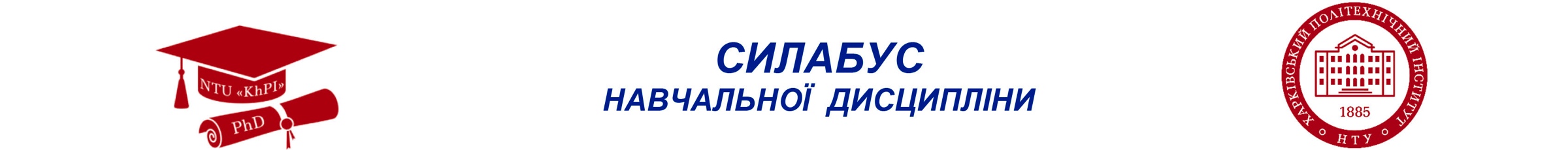 «Теорія інформаційного суспільства»«Теорія інформаційного суспільства»«Теорія інформаційного суспільства»«Теорія інформаційного суспільства»«Теорія інформаційного суспільства»«Теорія інформаційного суспільства»«Теорія інформаційного суспільства»«Теорія інформаційного суспільства»«Теорія інформаційного суспільства»«Теорія інформаційного суспільства»«Теорія інформаційного суспільства»«Теорія інформаційного суспільства»«Теорія інформаційного суспільства»«Теорія інформаційного суспільства»«Теорія інформаційного суспільства»«Теорія інформаційного суспільства»«Теорія інформаційного суспільства»«Теорія інформаційного суспільства»Шифр та назва спеціальностіШифр та назва спеціальностіШифр та назва спеціальностіШифр та назва спеціальностіШифр та назва спеціальності054 – соціологія054 – соціологія054 – соціологіяФакультет / ІнститутФакультет / ІнститутФакультет / ІнститутФакультет / ІнститутФакультет / ІнститутФакультет / ІнститутФакультет / ІнститутФакультет / ІнститутНавчально-науковий інститут економіки, менеджменту та міжнародного бізнесу НТУ “ХПI”Навчально-науковий інститут економіки, менеджменту та міжнародного бізнесу НТУ “ХПI”Назва освітньо-наукової програмиНазва освітньо-наукової програмиНазва освітньо-наукової програмиНазва освітньо-наукової програмиНазва освітньо-наукової програми Соціологія Соціологія СоціологіяКафедраКафедраКафедраКафедраКафедраКафедраКафедраКафедраМіжкультурної комунікації та іноземної мовиМіжкультурної комунікації та іноземної мовиВИКЛАДАЧВИКЛАДАЧВИКЛАДАЧВИКЛАДАЧВИКЛАДАЧВИКЛАДАЧВИКЛАДАЧВИКЛАДАЧВИКЛАДАЧВИКЛАДАЧВИКЛАДАЧВИКЛАДАЧВИКЛАДАЧВИКЛАДАЧВИКЛАДАЧВИКЛАДАЧВИКЛАДАЧВИКЛАДАЧ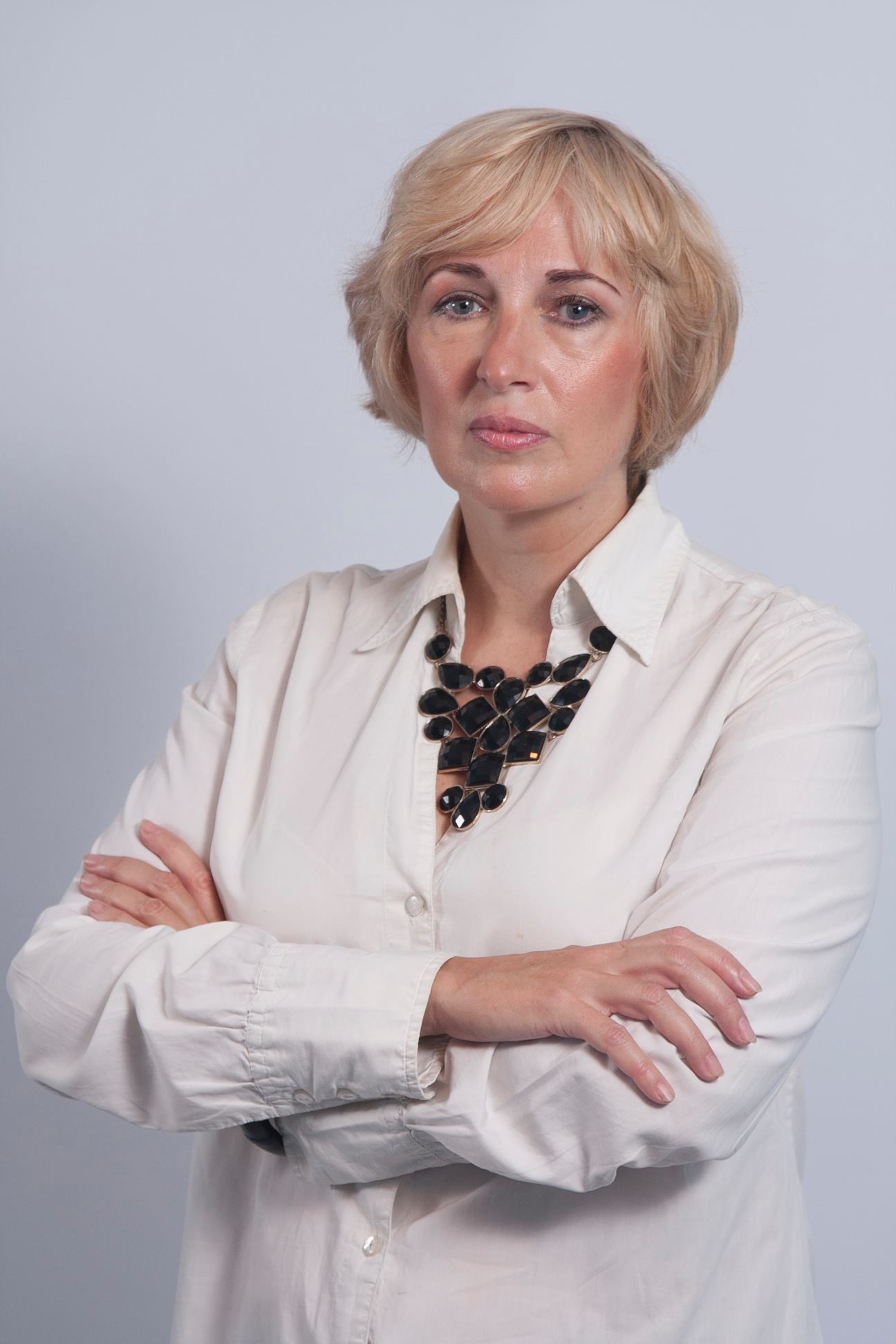 Горошко Олена Ігорівна, olena.goroshko1965@gmail.comГорошко Олена Ігорівна, olena.goroshko1965@gmail.comГорошко Олена Ігорівна, olena.goroshko1965@gmail.comГорошко Олена Ігорівна, olena.goroshko1965@gmail.comГорошко Олена Ігорівна, olena.goroshko1965@gmail.comГорошко Олена Ігорівна, olena.goroshko1965@gmail.comГорошко Олена Ігорівна, olena.goroshko1965@gmail.comГорошко Олена Ігорівна, olena.goroshko1965@gmail.comГорошко Олена Ігорівна, olena.goroshko1965@gmail.comГорошко Олена Ігорівна, olena.goroshko1965@gmail.comГорошко Олена Ігорівна, olena.goroshko1965@gmail.comГорошко Олена Ігорівна, olena.goroshko1965@gmail.comГорошко Олена Ігорівна, olena.goroshko1965@gmail.comГорошко Олена Ігорівна, olena.goroshko1965@gmail.comДокторка соціологічних наук, професорка, завідувачка кафедри Міжкультурної комунікації та іноземної мови. Досвід роботи – 32 роки. Автор понад 300 наукових та навчально-методичних праць. Провідний лектор з дисциплін: «Соціологія масових комунікацій», «PR та реклама в парадигмі 2.0», «Соціологія інтернет-комунікацій», «Нові медіа та розвиток теорій інформаційного суспільства», «Англійська для академічного спілкування». Докторка соціологічних наук, професорка, завідувачка кафедри Міжкультурної комунікації та іноземної мови. Досвід роботи – 32 роки. Автор понад 300 наукових та навчально-методичних праць. Провідний лектор з дисциплін: «Соціологія масових комунікацій», «PR та реклама в парадигмі 2.0», «Соціологія інтернет-комунікацій», «Нові медіа та розвиток теорій інформаційного суспільства», «Англійська для академічного спілкування». Докторка соціологічних наук, професорка, завідувачка кафедри Міжкультурної комунікації та іноземної мови. Досвід роботи – 32 роки. Автор понад 300 наукових та навчально-методичних праць. Провідний лектор з дисциплін: «Соціологія масових комунікацій», «PR та реклама в парадигмі 2.0», «Соціологія інтернет-комунікацій», «Нові медіа та розвиток теорій інформаційного суспільства», «Англійська для академічного спілкування». Докторка соціологічних наук, професорка, завідувачка кафедри Міжкультурної комунікації та іноземної мови. Досвід роботи – 32 роки. Автор понад 300 наукових та навчально-методичних праць. Провідний лектор з дисциплін: «Соціологія масових комунікацій», «PR та реклама в парадигмі 2.0», «Соціологія інтернет-комунікацій», «Нові медіа та розвиток теорій інформаційного суспільства», «Англійська для академічного спілкування». Докторка соціологічних наук, професорка, завідувачка кафедри Міжкультурної комунікації та іноземної мови. Досвід роботи – 32 роки. Автор понад 300 наукових та навчально-методичних праць. Провідний лектор з дисциплін: «Соціологія масових комунікацій», «PR та реклама в парадигмі 2.0», «Соціологія інтернет-комунікацій», «Нові медіа та розвиток теорій інформаційного суспільства», «Англійська для академічного спілкування». Докторка соціологічних наук, професорка, завідувачка кафедри Міжкультурної комунікації та іноземної мови. Досвід роботи – 32 роки. Автор понад 300 наукових та навчально-методичних праць. Провідний лектор з дисциплін: «Соціологія масових комунікацій», «PR та реклама в парадигмі 2.0», «Соціологія інтернет-комунікацій», «Нові медіа та розвиток теорій інформаційного суспільства», «Англійська для академічного спілкування». Докторка соціологічних наук, професорка, завідувачка кафедри Міжкультурної комунікації та іноземної мови. Досвід роботи – 32 роки. Автор понад 300 наукових та навчально-методичних праць. Провідний лектор з дисциплін: «Соціологія масових комунікацій», «PR та реклама в парадигмі 2.0», «Соціологія інтернет-комунікацій», «Нові медіа та розвиток теорій інформаційного суспільства», «Англійська для академічного спілкування». Докторка соціологічних наук, професорка, завідувачка кафедри Міжкультурної комунікації та іноземної мови. Досвід роботи – 32 роки. Автор понад 300 наукових та навчально-методичних праць. Провідний лектор з дисциплін: «Соціологія масових комунікацій», «PR та реклама в парадигмі 2.0», «Соціологія інтернет-комунікацій», «Нові медіа та розвиток теорій інформаційного суспільства», «Англійська для академічного спілкування». Докторка соціологічних наук, професорка, завідувачка кафедри Міжкультурної комунікації та іноземної мови. Досвід роботи – 32 роки. Автор понад 300 наукових та навчально-методичних праць. Провідний лектор з дисциплін: «Соціологія масових комунікацій», «PR та реклама в парадигмі 2.0», «Соціологія інтернет-комунікацій», «Нові медіа та розвиток теорій інформаційного суспільства», «Англійська для академічного спілкування». Докторка соціологічних наук, професорка, завідувачка кафедри Міжкультурної комунікації та іноземної мови. Досвід роботи – 32 роки. Автор понад 300 наукових та навчально-методичних праць. Провідний лектор з дисциплін: «Соціологія масових комунікацій», «PR та реклама в парадигмі 2.0», «Соціологія інтернет-комунікацій», «Нові медіа та розвиток теорій інформаційного суспільства», «Англійська для академічного спілкування». Докторка соціологічних наук, професорка, завідувачка кафедри Міжкультурної комунікації та іноземної мови. Досвід роботи – 32 роки. Автор понад 300 наукових та навчально-методичних праць. Провідний лектор з дисциплін: «Соціологія масових комунікацій», «PR та реклама в парадигмі 2.0», «Соціологія інтернет-комунікацій», «Нові медіа та розвиток теорій інформаційного суспільства», «Англійська для академічного спілкування». Докторка соціологічних наук, професорка, завідувачка кафедри Міжкультурної комунікації та іноземної мови. Досвід роботи – 32 роки. Автор понад 300 наукових та навчально-методичних праць. Провідний лектор з дисциплін: «Соціологія масових комунікацій», «PR та реклама в парадигмі 2.0», «Соціологія інтернет-комунікацій», «Нові медіа та розвиток теорій інформаційного суспільства», «Англійська для академічного спілкування». Докторка соціологічних наук, професорка, завідувачка кафедри Міжкультурної комунікації та іноземної мови. Досвід роботи – 32 роки. Автор понад 300 наукових та навчально-методичних праць. Провідний лектор з дисциплін: «Соціологія масових комунікацій», «PR та реклама в парадигмі 2.0», «Соціологія інтернет-комунікацій», «Нові медіа та розвиток теорій інформаційного суспільства», «Англійська для академічного спілкування». Докторка соціологічних наук, професорка, завідувачка кафедри Міжкультурної комунікації та іноземної мови. Досвід роботи – 32 роки. Автор понад 300 наукових та навчально-методичних праць. Провідний лектор з дисциплін: «Соціологія масових комунікацій», «PR та реклама в парадигмі 2.0», «Соціологія інтернет-комунікацій», «Нові медіа та розвиток теорій інформаційного суспільства», «Англійська для академічного спілкування». ЗАГАЛЬНА ІНФОРМАЦІЯ ПРО ДИСЦИПЛІНУЗАГАЛЬНА ІНФОРМАЦІЯ ПРО ДИСЦИПЛІНУЗАГАЛЬНА ІНФОРМАЦІЯ ПРО ДИСЦИПЛІНУЗАГАЛЬНА ІНФОРМАЦІЯ ПРО ДИСЦИПЛІНУЗАГАЛЬНА ІНФОРМАЦІЯ ПРО ДИСЦИПЛІНУЗАГАЛЬНА ІНФОРМАЦІЯ ПРО ДИСЦИПЛІНУЗАГАЛЬНА ІНФОРМАЦІЯ ПРО ДИСЦИПЛІНУЗАГАЛЬНА ІНФОРМАЦІЯ ПРО ДИСЦИПЛІНУЗАГАЛЬНА ІНФОРМАЦІЯ ПРО ДИСЦИПЛІНУЗАГАЛЬНА ІНФОРМАЦІЯ ПРО ДИСЦИПЛІНУЗАГАЛЬНА ІНФОРМАЦІЯ ПРО ДИСЦИПЛІНУЗАГАЛЬНА ІНФОРМАЦІЯ ПРО ДИСЦИПЛІНУЗАГАЛЬНА ІНФОРМАЦІЯ ПРО ДИСЦИПЛІНУЗАГАЛЬНА ІНФОРМАЦІЯ ПРО ДИСЦИПЛІНУЗАГАЛЬНА ІНФОРМАЦІЯ ПРО ДИСЦИПЛІНУЗАГАЛЬНА ІНФОРМАЦІЯ ПРО ДИСЦИПЛІНУЗАГАЛЬНА ІНФОРМАЦІЯ ПРО ДИСЦИПЛІНУЗАГАЛЬНА ІНФОРМАЦІЯ ПРО ДИСЦИПЛІНУАнотаціяАнотаціяАнотаціяАнотаціяДисципліна спрямована на ознайомлення аспірантів з найважливішими теоретичними концепціями та практичними дослідженнями в царині інформаційного суспільства (ІС). «Теорія інформаційного суспільства» відноситься до обов’язкових дисциплін, які викладаються для підготовки фахівців із соціології , що спеціалізуються в галузевих та спеціальних соціологіях.”Теорія інформаційного суспільства” є навчальною дисципліною, вивчення якої обумовлено процесами, що відбуваються наразі у сучасному суспільстві. Соціальні, культурні, економічні та інші наслідки сучасного технологічного перевороту, що відбуваються в умовах інформаційного суспільства (ІС), починають усвідомлюватися й вивчатися тільки тоді, коли вони проявляються на рівні повсякденності, рівні звичайного життя. Тому настільки важливо спробувати осмислити феномен цього суспільства саме зараз, коли він по своїй значимості й впливу на розвиток сучасної цивілізації став одним зі знакових символів нашої епохи. У цих умовах надзвичайну значимість здобуває проблема своєчасного й адекватного соціологічного аналізу тих змін, які відбуваються під його впливом.Дисципліна спрямована на ознайомлення аспірантів з найважливішими теоретичними концепціями та практичними дослідженнями в царині інформаційного суспільства (ІС). «Теорія інформаційного суспільства» відноситься до обов’язкових дисциплін, які викладаються для підготовки фахівців із соціології , що спеціалізуються в галузевих та спеціальних соціологіях.”Теорія інформаційного суспільства” є навчальною дисципліною, вивчення якої обумовлено процесами, що відбуваються наразі у сучасному суспільстві. Соціальні, культурні, економічні та інші наслідки сучасного технологічного перевороту, що відбуваються в умовах інформаційного суспільства (ІС), починають усвідомлюватися й вивчатися тільки тоді, коли вони проявляються на рівні повсякденності, рівні звичайного життя. Тому настільки важливо спробувати осмислити феномен цього суспільства саме зараз, коли він по своїй значимості й впливу на розвиток сучасної цивілізації став одним зі знакових символів нашої епохи. У цих умовах надзвичайну значимість здобуває проблема своєчасного й адекватного соціологічного аналізу тих змін, які відбуваються під його впливом.Дисципліна спрямована на ознайомлення аспірантів з найважливішими теоретичними концепціями та практичними дослідженнями в царині інформаційного суспільства (ІС). «Теорія інформаційного суспільства» відноситься до обов’язкових дисциплін, які викладаються для підготовки фахівців із соціології , що спеціалізуються в галузевих та спеціальних соціологіях.”Теорія інформаційного суспільства” є навчальною дисципліною, вивчення якої обумовлено процесами, що відбуваються наразі у сучасному суспільстві. Соціальні, культурні, економічні та інші наслідки сучасного технологічного перевороту, що відбуваються в умовах інформаційного суспільства (ІС), починають усвідомлюватися й вивчатися тільки тоді, коли вони проявляються на рівні повсякденності, рівні звичайного життя. Тому настільки важливо спробувати осмислити феномен цього суспільства саме зараз, коли він по своїй значимості й впливу на розвиток сучасної цивілізації став одним зі знакових символів нашої епохи. У цих умовах надзвичайну значимість здобуває проблема своєчасного й адекватного соціологічного аналізу тих змін, які відбуваються під його впливом.Дисципліна спрямована на ознайомлення аспірантів з найважливішими теоретичними концепціями та практичними дослідженнями в царині інформаційного суспільства (ІС). «Теорія інформаційного суспільства» відноситься до обов’язкових дисциплін, які викладаються для підготовки фахівців із соціології , що спеціалізуються в галузевих та спеціальних соціологіях.”Теорія інформаційного суспільства” є навчальною дисципліною, вивчення якої обумовлено процесами, що відбуваються наразі у сучасному суспільстві. Соціальні, культурні, економічні та інші наслідки сучасного технологічного перевороту, що відбуваються в умовах інформаційного суспільства (ІС), починають усвідомлюватися й вивчатися тільки тоді, коли вони проявляються на рівні повсякденності, рівні звичайного життя. Тому настільки важливо спробувати осмислити феномен цього суспільства саме зараз, коли він по своїй значимості й впливу на розвиток сучасної цивілізації став одним зі знакових символів нашої епохи. У цих умовах надзвичайну значимість здобуває проблема своєчасного й адекватного соціологічного аналізу тих змін, які відбуваються під його впливом.Дисципліна спрямована на ознайомлення аспірантів з найважливішими теоретичними концепціями та практичними дослідженнями в царині інформаційного суспільства (ІС). «Теорія інформаційного суспільства» відноситься до обов’язкових дисциплін, які викладаються для підготовки фахівців із соціології , що спеціалізуються в галузевих та спеціальних соціологіях.”Теорія інформаційного суспільства” є навчальною дисципліною, вивчення якої обумовлено процесами, що відбуваються наразі у сучасному суспільстві. Соціальні, культурні, економічні та інші наслідки сучасного технологічного перевороту, що відбуваються в умовах інформаційного суспільства (ІС), починають усвідомлюватися й вивчатися тільки тоді, коли вони проявляються на рівні повсякденності, рівні звичайного життя. Тому настільки важливо спробувати осмислити феномен цього суспільства саме зараз, коли він по своїй значимості й впливу на розвиток сучасної цивілізації став одним зі знакових символів нашої епохи. У цих умовах надзвичайну значимість здобуває проблема своєчасного й адекватного соціологічного аналізу тих змін, які відбуваються під його впливом.Дисципліна спрямована на ознайомлення аспірантів з найважливішими теоретичними концепціями та практичними дослідженнями в царині інформаційного суспільства (ІС). «Теорія інформаційного суспільства» відноситься до обов’язкових дисциплін, які викладаються для підготовки фахівців із соціології , що спеціалізуються в галузевих та спеціальних соціологіях.”Теорія інформаційного суспільства” є навчальною дисципліною, вивчення якої обумовлено процесами, що відбуваються наразі у сучасному суспільстві. Соціальні, культурні, економічні та інші наслідки сучасного технологічного перевороту, що відбуваються в умовах інформаційного суспільства (ІС), починають усвідомлюватися й вивчатися тільки тоді, коли вони проявляються на рівні повсякденності, рівні звичайного життя. Тому настільки важливо спробувати осмислити феномен цього суспільства саме зараз, коли він по своїй значимості й впливу на розвиток сучасної цивілізації став одним зі знакових символів нашої епохи. У цих умовах надзвичайну значимість здобуває проблема своєчасного й адекватного соціологічного аналізу тих змін, які відбуваються під його впливом.Дисципліна спрямована на ознайомлення аспірантів з найважливішими теоретичними концепціями та практичними дослідженнями в царині інформаційного суспільства (ІС). «Теорія інформаційного суспільства» відноситься до обов’язкових дисциплін, які викладаються для підготовки фахівців із соціології , що спеціалізуються в галузевих та спеціальних соціологіях.”Теорія інформаційного суспільства” є навчальною дисципліною, вивчення якої обумовлено процесами, що відбуваються наразі у сучасному суспільстві. Соціальні, культурні, економічні та інші наслідки сучасного технологічного перевороту, що відбуваються в умовах інформаційного суспільства (ІС), починають усвідомлюватися й вивчатися тільки тоді, коли вони проявляються на рівні повсякденності, рівні звичайного життя. Тому настільки важливо спробувати осмислити феномен цього суспільства саме зараз, коли він по своїй значимості й впливу на розвиток сучасної цивілізації став одним зі знакових символів нашої епохи. У цих умовах надзвичайну значимість здобуває проблема своєчасного й адекватного соціологічного аналізу тих змін, які відбуваються під його впливом.Дисципліна спрямована на ознайомлення аспірантів з найважливішими теоретичними концепціями та практичними дослідженнями в царині інформаційного суспільства (ІС). «Теорія інформаційного суспільства» відноситься до обов’язкових дисциплін, які викладаються для підготовки фахівців із соціології , що спеціалізуються в галузевих та спеціальних соціологіях.”Теорія інформаційного суспільства” є навчальною дисципліною, вивчення якої обумовлено процесами, що відбуваються наразі у сучасному суспільстві. Соціальні, культурні, економічні та інші наслідки сучасного технологічного перевороту, що відбуваються в умовах інформаційного суспільства (ІС), починають усвідомлюватися й вивчатися тільки тоді, коли вони проявляються на рівні повсякденності, рівні звичайного життя. Тому настільки важливо спробувати осмислити феномен цього суспільства саме зараз, коли він по своїй значимості й впливу на розвиток сучасної цивілізації став одним зі знакових символів нашої епохи. У цих умовах надзвичайну значимість здобуває проблема своєчасного й адекватного соціологічного аналізу тих змін, які відбуваються під його впливом.Дисципліна спрямована на ознайомлення аспірантів з найважливішими теоретичними концепціями та практичними дослідженнями в царині інформаційного суспільства (ІС). «Теорія інформаційного суспільства» відноситься до обов’язкових дисциплін, які викладаються для підготовки фахівців із соціології , що спеціалізуються в галузевих та спеціальних соціологіях.”Теорія інформаційного суспільства” є навчальною дисципліною, вивчення якої обумовлено процесами, що відбуваються наразі у сучасному суспільстві. Соціальні, культурні, економічні та інші наслідки сучасного технологічного перевороту, що відбуваються в умовах інформаційного суспільства (ІС), починають усвідомлюватися й вивчатися тільки тоді, коли вони проявляються на рівні повсякденності, рівні звичайного життя. Тому настільки важливо спробувати осмислити феномен цього суспільства саме зараз, коли він по своїй значимості й впливу на розвиток сучасної цивілізації став одним зі знакових символів нашої епохи. У цих умовах надзвичайну значимість здобуває проблема своєчасного й адекватного соціологічного аналізу тих змін, які відбуваються під його впливом.Дисципліна спрямована на ознайомлення аспірантів з найважливішими теоретичними концепціями та практичними дослідженнями в царині інформаційного суспільства (ІС). «Теорія інформаційного суспільства» відноситься до обов’язкових дисциплін, які викладаються для підготовки фахівців із соціології , що спеціалізуються в галузевих та спеціальних соціологіях.”Теорія інформаційного суспільства” є навчальною дисципліною, вивчення якої обумовлено процесами, що відбуваються наразі у сучасному суспільстві. Соціальні, культурні, економічні та інші наслідки сучасного технологічного перевороту, що відбуваються в умовах інформаційного суспільства (ІС), починають усвідомлюватися й вивчатися тільки тоді, коли вони проявляються на рівні повсякденності, рівні звичайного життя. Тому настільки важливо спробувати осмислити феномен цього суспільства саме зараз, коли він по своїй значимості й впливу на розвиток сучасної цивілізації став одним зі знакових символів нашої епохи. У цих умовах надзвичайну значимість здобуває проблема своєчасного й адекватного соціологічного аналізу тих змін, які відбуваються під його впливом.Дисципліна спрямована на ознайомлення аспірантів з найважливішими теоретичними концепціями та практичними дослідженнями в царині інформаційного суспільства (ІС). «Теорія інформаційного суспільства» відноситься до обов’язкових дисциплін, які викладаються для підготовки фахівців із соціології , що спеціалізуються в галузевих та спеціальних соціологіях.”Теорія інформаційного суспільства” є навчальною дисципліною, вивчення якої обумовлено процесами, що відбуваються наразі у сучасному суспільстві. Соціальні, культурні, економічні та інші наслідки сучасного технологічного перевороту, що відбуваються в умовах інформаційного суспільства (ІС), починають усвідомлюватися й вивчатися тільки тоді, коли вони проявляються на рівні повсякденності, рівні звичайного життя. Тому настільки важливо спробувати осмислити феномен цього суспільства саме зараз, коли він по своїй значимості й впливу на розвиток сучасної цивілізації став одним зі знакових символів нашої епохи. У цих умовах надзвичайну значимість здобуває проблема своєчасного й адекватного соціологічного аналізу тих змін, які відбуваються під його впливом.Дисципліна спрямована на ознайомлення аспірантів з найважливішими теоретичними концепціями та практичними дослідженнями в царині інформаційного суспільства (ІС). «Теорія інформаційного суспільства» відноситься до обов’язкових дисциплін, які викладаються для підготовки фахівців із соціології , що спеціалізуються в галузевих та спеціальних соціологіях.”Теорія інформаційного суспільства” є навчальною дисципліною, вивчення якої обумовлено процесами, що відбуваються наразі у сучасному суспільстві. Соціальні, культурні, економічні та інші наслідки сучасного технологічного перевороту, що відбуваються в умовах інформаційного суспільства (ІС), починають усвідомлюватися й вивчатися тільки тоді, коли вони проявляються на рівні повсякденності, рівні звичайного життя. Тому настільки важливо спробувати осмислити феномен цього суспільства саме зараз, коли він по своїй значимості й впливу на розвиток сучасної цивілізації став одним зі знакових символів нашої епохи. У цих умовах надзвичайну значимість здобуває проблема своєчасного й адекватного соціологічного аналізу тих змін, які відбуваються під його впливом.Дисципліна спрямована на ознайомлення аспірантів з найважливішими теоретичними концепціями та практичними дослідженнями в царині інформаційного суспільства (ІС). «Теорія інформаційного суспільства» відноситься до обов’язкових дисциплін, які викладаються для підготовки фахівців із соціології , що спеціалізуються в галузевих та спеціальних соціологіях.”Теорія інформаційного суспільства” є навчальною дисципліною, вивчення якої обумовлено процесами, що відбуваються наразі у сучасному суспільстві. Соціальні, культурні, економічні та інші наслідки сучасного технологічного перевороту, що відбуваються в умовах інформаційного суспільства (ІС), починають усвідомлюватися й вивчатися тільки тоді, коли вони проявляються на рівні повсякденності, рівні звичайного життя. Тому настільки важливо спробувати осмислити феномен цього суспільства саме зараз, коли він по своїй значимості й впливу на розвиток сучасної цивілізації став одним зі знакових символів нашої епохи. У цих умовах надзвичайну значимість здобуває проблема своєчасного й адекватного соціологічного аналізу тих змін, які відбуваються під його впливом.Дисципліна спрямована на ознайомлення аспірантів з найважливішими теоретичними концепціями та практичними дослідженнями в царині інформаційного суспільства (ІС). «Теорія інформаційного суспільства» відноситься до обов’язкових дисциплін, які викладаються для підготовки фахівців із соціології , що спеціалізуються в галузевих та спеціальних соціологіях.”Теорія інформаційного суспільства” є навчальною дисципліною, вивчення якої обумовлено процесами, що відбуваються наразі у сучасному суспільстві. Соціальні, культурні, економічні та інші наслідки сучасного технологічного перевороту, що відбуваються в умовах інформаційного суспільства (ІС), починають усвідомлюватися й вивчатися тільки тоді, коли вони проявляються на рівні повсякденності, рівні звичайного життя. Тому настільки важливо спробувати осмислити феномен цього суспільства саме зараз, коли він по своїй значимості й впливу на розвиток сучасної цивілізації став одним зі знакових символів нашої епохи. У цих умовах надзвичайну значимість здобуває проблема своєчасного й адекватного соціологічного аналізу тих змін, які відбуваються під його впливом.Мета та ціліМета та ціліМета та ціліМета та ціліДати слухачам загальні уявлення про інформаційне суспільство, сформувати у них судження про сутність і характер соціокультурних та комунікативних процесів в інформаційному суспільстві, механізми і сучасні засоби соціальних інтеракцій, місце людини та його роль у розвитку цього типу суспільства, та навчити досліджувати це суспільство.Навчити застосовувати теоретичні та емпіричні методи соціологічного аналізу для дослідження оцінки, стану та тенденцій розвитку інформаційного суспільства та методику організації конкретних соціологічних досліджень у різноманітних галузях стосовно його функціонування.Дати слухачам загальні уявлення про інформаційне суспільство, сформувати у них судження про сутність і характер соціокультурних та комунікативних процесів в інформаційному суспільстві, механізми і сучасні засоби соціальних інтеракцій, місце людини та його роль у розвитку цього типу суспільства, та навчити досліджувати це суспільство.Навчити застосовувати теоретичні та емпіричні методи соціологічного аналізу для дослідження оцінки, стану та тенденцій розвитку інформаційного суспільства та методику організації конкретних соціологічних досліджень у різноманітних галузях стосовно його функціонування.Дати слухачам загальні уявлення про інформаційне суспільство, сформувати у них судження про сутність і характер соціокультурних та комунікативних процесів в інформаційному суспільстві, механізми і сучасні засоби соціальних інтеракцій, місце людини та його роль у розвитку цього типу суспільства, та навчити досліджувати це суспільство.Навчити застосовувати теоретичні та емпіричні методи соціологічного аналізу для дослідження оцінки, стану та тенденцій розвитку інформаційного суспільства та методику організації конкретних соціологічних досліджень у різноманітних галузях стосовно його функціонування.Дати слухачам загальні уявлення про інформаційне суспільство, сформувати у них судження про сутність і характер соціокультурних та комунікативних процесів в інформаційному суспільстві, механізми і сучасні засоби соціальних інтеракцій, місце людини та його роль у розвитку цього типу суспільства, та навчити досліджувати це суспільство.Навчити застосовувати теоретичні та емпіричні методи соціологічного аналізу для дослідження оцінки, стану та тенденцій розвитку інформаційного суспільства та методику організації конкретних соціологічних досліджень у різноманітних галузях стосовно його функціонування.Дати слухачам загальні уявлення про інформаційне суспільство, сформувати у них судження про сутність і характер соціокультурних та комунікативних процесів в інформаційному суспільстві, механізми і сучасні засоби соціальних інтеракцій, місце людини та його роль у розвитку цього типу суспільства, та навчити досліджувати це суспільство.Навчити застосовувати теоретичні та емпіричні методи соціологічного аналізу для дослідження оцінки, стану та тенденцій розвитку інформаційного суспільства та методику організації конкретних соціологічних досліджень у різноманітних галузях стосовно його функціонування.Дати слухачам загальні уявлення про інформаційне суспільство, сформувати у них судження про сутність і характер соціокультурних та комунікативних процесів в інформаційному суспільстві, механізми і сучасні засоби соціальних інтеракцій, місце людини та його роль у розвитку цього типу суспільства, та навчити досліджувати це суспільство.Навчити застосовувати теоретичні та емпіричні методи соціологічного аналізу для дослідження оцінки, стану та тенденцій розвитку інформаційного суспільства та методику організації конкретних соціологічних досліджень у різноманітних галузях стосовно його функціонування.Дати слухачам загальні уявлення про інформаційне суспільство, сформувати у них судження про сутність і характер соціокультурних та комунікативних процесів в інформаційному суспільстві, механізми і сучасні засоби соціальних інтеракцій, місце людини та його роль у розвитку цього типу суспільства, та навчити досліджувати це суспільство.Навчити застосовувати теоретичні та емпіричні методи соціологічного аналізу для дослідження оцінки, стану та тенденцій розвитку інформаційного суспільства та методику організації конкретних соціологічних досліджень у різноманітних галузях стосовно його функціонування.Дати слухачам загальні уявлення про інформаційне суспільство, сформувати у них судження про сутність і характер соціокультурних та комунікативних процесів в інформаційному суспільстві, механізми і сучасні засоби соціальних інтеракцій, місце людини та його роль у розвитку цього типу суспільства, та навчити досліджувати це суспільство.Навчити застосовувати теоретичні та емпіричні методи соціологічного аналізу для дослідження оцінки, стану та тенденцій розвитку інформаційного суспільства та методику організації конкретних соціологічних досліджень у різноманітних галузях стосовно його функціонування.Дати слухачам загальні уявлення про інформаційне суспільство, сформувати у них судження про сутність і характер соціокультурних та комунікативних процесів в інформаційному суспільстві, механізми і сучасні засоби соціальних інтеракцій, місце людини та його роль у розвитку цього типу суспільства, та навчити досліджувати це суспільство.Навчити застосовувати теоретичні та емпіричні методи соціологічного аналізу для дослідження оцінки, стану та тенденцій розвитку інформаційного суспільства та методику організації конкретних соціологічних досліджень у різноманітних галузях стосовно його функціонування.Дати слухачам загальні уявлення про інформаційне суспільство, сформувати у них судження про сутність і характер соціокультурних та комунікативних процесів в інформаційному суспільстві, механізми і сучасні засоби соціальних інтеракцій, місце людини та його роль у розвитку цього типу суспільства, та навчити досліджувати це суспільство.Навчити застосовувати теоретичні та емпіричні методи соціологічного аналізу для дослідження оцінки, стану та тенденцій розвитку інформаційного суспільства та методику організації конкретних соціологічних досліджень у різноманітних галузях стосовно його функціонування.Дати слухачам загальні уявлення про інформаційне суспільство, сформувати у них судження про сутність і характер соціокультурних та комунікативних процесів в інформаційному суспільстві, механізми і сучасні засоби соціальних інтеракцій, місце людини та його роль у розвитку цього типу суспільства, та навчити досліджувати це суспільство.Навчити застосовувати теоретичні та емпіричні методи соціологічного аналізу для дослідження оцінки, стану та тенденцій розвитку інформаційного суспільства та методику організації конкретних соціологічних досліджень у різноманітних галузях стосовно його функціонування.Дати слухачам загальні уявлення про інформаційне суспільство, сформувати у них судження про сутність і характер соціокультурних та комунікативних процесів в інформаційному суспільстві, механізми і сучасні засоби соціальних інтеракцій, місце людини та його роль у розвитку цього типу суспільства, та навчити досліджувати це суспільство.Навчити застосовувати теоретичні та емпіричні методи соціологічного аналізу для дослідження оцінки, стану та тенденцій розвитку інформаційного суспільства та методику організації конкретних соціологічних досліджень у різноманітних галузях стосовно його функціонування.Дати слухачам загальні уявлення про інформаційне суспільство, сформувати у них судження про сутність і характер соціокультурних та комунікативних процесів в інформаційному суспільстві, механізми і сучасні засоби соціальних інтеракцій, місце людини та його роль у розвитку цього типу суспільства, та навчити досліджувати це суспільство.Навчити застосовувати теоретичні та емпіричні методи соціологічного аналізу для дослідження оцінки, стану та тенденцій розвитку інформаційного суспільства та методику організації конкретних соціологічних досліджень у різноманітних галузях стосовно його функціонування.Дати слухачам загальні уявлення про інформаційне суспільство, сформувати у них судження про сутність і характер соціокультурних та комунікативних процесів в інформаційному суспільстві, механізми і сучасні засоби соціальних інтеракцій, місце людини та його роль у розвитку цього типу суспільства, та навчити досліджувати це суспільство.Навчити застосовувати теоретичні та емпіричні методи соціологічного аналізу для дослідження оцінки, стану та тенденцій розвитку інформаційного суспільства та методику організації конкретних соціологічних досліджень у різноманітних галузях стосовно його функціонування.ФорматФорматФорматФорматЛекції, практичні заняття, консультації. Підсумковий контроль - іспитЛекції, практичні заняття, консультації. Підсумковий контроль - іспитЛекції, практичні заняття, консультації. Підсумковий контроль - іспитЛекції, практичні заняття, консультації. Підсумковий контроль - іспитЛекції, практичні заняття, консультації. Підсумковий контроль - іспитЛекції, практичні заняття, консультації. Підсумковий контроль - іспитЛекції, практичні заняття, консультації. Підсумковий контроль - іспитЛекції, практичні заняття, консультації. Підсумковий контроль - іспитЛекції, практичні заняття, консультації. Підсумковий контроль - іспитЛекції, практичні заняття, консультації. Підсумковий контроль - іспитЛекції, практичні заняття, консультації. Підсумковий контроль - іспитЛекції, практичні заняття, консультації. Підсумковий контроль - іспитЛекції, практичні заняття, консультації. Підсумковий контроль - іспитЛекції, практичні заняття, консультації. Підсумковий контроль - іспитРезультати навчанняРезультати навчанняРезультати навчанняРезультати навчанняРН01. Мати передові концептуальні та методологічні знання з соціології та на межі предметних галузей, а також дослідницькі навички, достатні для проведення наукових і прикладних досліджень на рівні останніх світових досягнень з відповідного напряму.РН05. Застосовувати сучасні інструменти і технології пошуку, оброблення та аналізу інформації, зокрема, статистичні методи аналізу даних великого обсягу та/або складної структури, спеціалізовані бази даних та інформаційні системи.РН07. Глибоко розуміти загальні принципи та методи соціально-поведінкових наук, а також методологію наукових досліджень, застосувати їх у власних дослідженнях у сфері соціології та у викладацькій практиці.РН08. Застосовувати інноваційні науково-педагогічні технології, формулювати зміст, цілі навчання, способи їх досягнення, форми контролю, нести відповідальність за ефективність освітнього процесу з дотриманням норм академічної етики та доброчесностіРН01. Мати передові концептуальні та методологічні знання з соціології та на межі предметних галузей, а також дослідницькі навички, достатні для проведення наукових і прикладних досліджень на рівні останніх світових досягнень з відповідного напряму.РН05. Застосовувати сучасні інструменти і технології пошуку, оброблення та аналізу інформації, зокрема, статистичні методи аналізу даних великого обсягу та/або складної структури, спеціалізовані бази даних та інформаційні системи.РН07. Глибоко розуміти загальні принципи та методи соціально-поведінкових наук, а також методологію наукових досліджень, застосувати їх у власних дослідженнях у сфері соціології та у викладацькій практиці.РН08. Застосовувати інноваційні науково-педагогічні технології, формулювати зміст, цілі навчання, способи їх досягнення, форми контролю, нести відповідальність за ефективність освітнього процесу з дотриманням норм академічної етики та доброчесностіРН01. Мати передові концептуальні та методологічні знання з соціології та на межі предметних галузей, а також дослідницькі навички, достатні для проведення наукових і прикладних досліджень на рівні останніх світових досягнень з відповідного напряму.РН05. Застосовувати сучасні інструменти і технології пошуку, оброблення та аналізу інформації, зокрема, статистичні методи аналізу даних великого обсягу та/або складної структури, спеціалізовані бази даних та інформаційні системи.РН07. Глибоко розуміти загальні принципи та методи соціально-поведінкових наук, а також методологію наукових досліджень, застосувати їх у власних дослідженнях у сфері соціології та у викладацькій практиці.РН08. Застосовувати інноваційні науково-педагогічні технології, формулювати зміст, цілі навчання, способи їх досягнення, форми контролю, нести відповідальність за ефективність освітнього процесу з дотриманням норм академічної етики та доброчесностіРН01. Мати передові концептуальні та методологічні знання з соціології та на межі предметних галузей, а також дослідницькі навички, достатні для проведення наукових і прикладних досліджень на рівні останніх світових досягнень з відповідного напряму.РН05. Застосовувати сучасні інструменти і технології пошуку, оброблення та аналізу інформації, зокрема, статистичні методи аналізу даних великого обсягу та/або складної структури, спеціалізовані бази даних та інформаційні системи.РН07. Глибоко розуміти загальні принципи та методи соціально-поведінкових наук, а також методологію наукових досліджень, застосувати їх у власних дослідженнях у сфері соціології та у викладацькій практиці.РН08. Застосовувати інноваційні науково-педагогічні технології, формулювати зміст, цілі навчання, способи їх досягнення, форми контролю, нести відповідальність за ефективність освітнього процесу з дотриманням норм академічної етики та доброчесностіРН01. Мати передові концептуальні та методологічні знання з соціології та на межі предметних галузей, а також дослідницькі навички, достатні для проведення наукових і прикладних досліджень на рівні останніх світових досягнень з відповідного напряму.РН05. Застосовувати сучасні інструменти і технології пошуку, оброблення та аналізу інформації, зокрема, статистичні методи аналізу даних великого обсягу та/або складної структури, спеціалізовані бази даних та інформаційні системи.РН07. Глибоко розуміти загальні принципи та методи соціально-поведінкових наук, а також методологію наукових досліджень, застосувати їх у власних дослідженнях у сфері соціології та у викладацькій практиці.РН08. Застосовувати інноваційні науково-педагогічні технології, формулювати зміст, цілі навчання, способи їх досягнення, форми контролю, нести відповідальність за ефективність освітнього процесу з дотриманням норм академічної етики та доброчесностіРН01. Мати передові концептуальні та методологічні знання з соціології та на межі предметних галузей, а також дослідницькі навички, достатні для проведення наукових і прикладних досліджень на рівні останніх світових досягнень з відповідного напряму.РН05. Застосовувати сучасні інструменти і технології пошуку, оброблення та аналізу інформації, зокрема, статистичні методи аналізу даних великого обсягу та/або складної структури, спеціалізовані бази даних та інформаційні системи.РН07. Глибоко розуміти загальні принципи та методи соціально-поведінкових наук, а також методологію наукових досліджень, застосувати їх у власних дослідженнях у сфері соціології та у викладацькій практиці.РН08. Застосовувати інноваційні науково-педагогічні технології, формулювати зміст, цілі навчання, способи їх досягнення, форми контролю, нести відповідальність за ефективність освітнього процесу з дотриманням норм академічної етики та доброчесностіРН01. Мати передові концептуальні та методологічні знання з соціології та на межі предметних галузей, а також дослідницькі навички, достатні для проведення наукових і прикладних досліджень на рівні останніх світових досягнень з відповідного напряму.РН05. Застосовувати сучасні інструменти і технології пошуку, оброблення та аналізу інформації, зокрема, статистичні методи аналізу даних великого обсягу та/або складної структури, спеціалізовані бази даних та інформаційні системи.РН07. Глибоко розуміти загальні принципи та методи соціально-поведінкових наук, а також методологію наукових досліджень, застосувати їх у власних дослідженнях у сфері соціології та у викладацькій практиці.РН08. Застосовувати інноваційні науково-педагогічні технології, формулювати зміст, цілі навчання, способи їх досягнення, форми контролю, нести відповідальність за ефективність освітнього процесу з дотриманням норм академічної етики та доброчесностіРН01. Мати передові концептуальні та методологічні знання з соціології та на межі предметних галузей, а також дослідницькі навички, достатні для проведення наукових і прикладних досліджень на рівні останніх світових досягнень з відповідного напряму.РН05. Застосовувати сучасні інструменти і технології пошуку, оброблення та аналізу інформації, зокрема, статистичні методи аналізу даних великого обсягу та/або складної структури, спеціалізовані бази даних та інформаційні системи.РН07. Глибоко розуміти загальні принципи та методи соціально-поведінкових наук, а також методологію наукових досліджень, застосувати їх у власних дослідженнях у сфері соціології та у викладацькій практиці.РН08. Застосовувати інноваційні науково-педагогічні технології, формулювати зміст, цілі навчання, способи їх досягнення, форми контролю, нести відповідальність за ефективність освітнього процесу з дотриманням норм академічної етики та доброчесностіРН01. Мати передові концептуальні та методологічні знання з соціології та на межі предметних галузей, а також дослідницькі навички, достатні для проведення наукових і прикладних досліджень на рівні останніх світових досягнень з відповідного напряму.РН05. Застосовувати сучасні інструменти і технології пошуку, оброблення та аналізу інформації, зокрема, статистичні методи аналізу даних великого обсягу та/або складної структури, спеціалізовані бази даних та інформаційні системи.РН07. Глибоко розуміти загальні принципи та методи соціально-поведінкових наук, а також методологію наукових досліджень, застосувати їх у власних дослідженнях у сфері соціології та у викладацькій практиці.РН08. Застосовувати інноваційні науково-педагогічні технології, формулювати зміст, цілі навчання, способи їх досягнення, форми контролю, нести відповідальність за ефективність освітнього процесу з дотриманням норм академічної етики та доброчесностіРН01. Мати передові концептуальні та методологічні знання з соціології та на межі предметних галузей, а також дослідницькі навички, достатні для проведення наукових і прикладних досліджень на рівні останніх світових досягнень з відповідного напряму.РН05. Застосовувати сучасні інструменти і технології пошуку, оброблення та аналізу інформації, зокрема, статистичні методи аналізу даних великого обсягу та/або складної структури, спеціалізовані бази даних та інформаційні системи.РН07. Глибоко розуміти загальні принципи та методи соціально-поведінкових наук, а також методологію наукових досліджень, застосувати їх у власних дослідженнях у сфері соціології та у викладацькій практиці.РН08. Застосовувати інноваційні науково-педагогічні технології, формулювати зміст, цілі навчання, способи їх досягнення, форми контролю, нести відповідальність за ефективність освітнього процесу з дотриманням норм академічної етики та доброчесностіРН01. Мати передові концептуальні та методологічні знання з соціології та на межі предметних галузей, а також дослідницькі навички, достатні для проведення наукових і прикладних досліджень на рівні останніх світових досягнень з відповідного напряму.РН05. Застосовувати сучасні інструменти і технології пошуку, оброблення та аналізу інформації, зокрема, статистичні методи аналізу даних великого обсягу та/або складної структури, спеціалізовані бази даних та інформаційні системи.РН07. Глибоко розуміти загальні принципи та методи соціально-поведінкових наук, а також методологію наукових досліджень, застосувати їх у власних дослідженнях у сфері соціології та у викладацькій практиці.РН08. Застосовувати інноваційні науково-педагогічні технології, формулювати зміст, цілі навчання, способи їх досягнення, форми контролю, нести відповідальність за ефективність освітнього процесу з дотриманням норм академічної етики та доброчесностіРН01. Мати передові концептуальні та методологічні знання з соціології та на межі предметних галузей, а також дослідницькі навички, достатні для проведення наукових і прикладних досліджень на рівні останніх світових досягнень з відповідного напряму.РН05. Застосовувати сучасні інструменти і технології пошуку, оброблення та аналізу інформації, зокрема, статистичні методи аналізу даних великого обсягу та/або складної структури, спеціалізовані бази даних та інформаційні системи.РН07. Глибоко розуміти загальні принципи та методи соціально-поведінкових наук, а також методологію наукових досліджень, застосувати їх у власних дослідженнях у сфері соціології та у викладацькій практиці.РН08. Застосовувати інноваційні науково-педагогічні технології, формулювати зміст, цілі навчання, способи їх досягнення, форми контролю, нести відповідальність за ефективність освітнього процесу з дотриманням норм академічної етики та доброчесностіРН01. Мати передові концептуальні та методологічні знання з соціології та на межі предметних галузей, а також дослідницькі навички, достатні для проведення наукових і прикладних досліджень на рівні останніх світових досягнень з відповідного напряму.РН05. Застосовувати сучасні інструменти і технології пошуку, оброблення та аналізу інформації, зокрема, статистичні методи аналізу даних великого обсягу та/або складної структури, спеціалізовані бази даних та інформаційні системи.РН07. Глибоко розуміти загальні принципи та методи соціально-поведінкових наук, а також методологію наукових досліджень, застосувати їх у власних дослідженнях у сфері соціології та у викладацькій практиці.РН08. Застосовувати інноваційні науково-педагогічні технології, формулювати зміст, цілі навчання, способи їх досягнення, форми контролю, нести відповідальність за ефективність освітнього процесу з дотриманням норм академічної етики та доброчесностіРН01. Мати передові концептуальні та методологічні знання з соціології та на межі предметних галузей, а також дослідницькі навички, достатні для проведення наукових і прикладних досліджень на рівні останніх світових досягнень з відповідного напряму.РН05. Застосовувати сучасні інструменти і технології пошуку, оброблення та аналізу інформації, зокрема, статистичні методи аналізу даних великого обсягу та/або складної структури, спеціалізовані бази даних та інформаційні системи.РН07. Глибоко розуміти загальні принципи та методи соціально-поведінкових наук, а також методологію наукових досліджень, застосувати їх у власних дослідженнях у сфері соціології та у викладацькій практиці.РН08. Застосовувати інноваційні науково-педагогічні технології, формулювати зміст, цілі навчання, способи їх досягнення, форми контролю, нести відповідальність за ефективність освітнього процесу з дотриманням норм академічної етики та доброчесностіОбсягОбсягОбсягОбсягЗагальний обсяг дисципліни 60 год.: лекції – 10 год., практичні заняття – 10 год., самостійна робота – 40 год.Загальний обсяг дисципліни 60 год.: лекції – 10 год., практичні заняття – 10 год., самостійна робота – 40 год.Загальний обсяг дисципліни 60 год.: лекції – 10 год., практичні заняття – 10 год., самостійна робота – 40 год.Загальний обсяг дисципліни 60 год.: лекції – 10 год., практичні заняття – 10 год., самостійна робота – 40 год.Загальний обсяг дисципліни 60 год.: лекції – 10 год., практичні заняття – 10 год., самостійна робота – 40 год.Загальний обсяг дисципліни 60 год.: лекції – 10 год., практичні заняття – 10 год., самостійна робота – 40 год.Загальний обсяг дисципліни 60 год.: лекції – 10 год., практичні заняття – 10 год., самостійна робота – 40 год.Загальний обсяг дисципліни 60 год.: лекції – 10 год., практичні заняття – 10 год., самостійна робота – 40 год.Загальний обсяг дисципліни 60 год.: лекції – 10 год., практичні заняття – 10 год., самостійна робота – 40 год.Загальний обсяг дисципліни 60 год.: лекції – 10 год., практичні заняття – 10 год., самостійна робота – 40 год.Загальний обсяг дисципліни 60 год.: лекції – 10 год., практичні заняття – 10 год., самостійна робота – 40 год.Загальний обсяг дисципліни 60 год.: лекції – 10 год., практичні заняття – 10 год., самостійна робота – 40 год.Загальний обсяг дисципліни 60 год.: лекції – 10 год., практичні заняття – 10 год., самостійна робота – 40 год.Загальний обсяг дисципліни 60 год.: лекції – 10 год., практичні заняття – 10 год., самостійна робота – 40 год.ПререквізитиПререквізитиПререквізитиПререквізити«Теоретична соціологія», «Загальна соціологія», «Історія соціології», «Сучасні соціологічні теорії».«Теоретична соціологія», «Загальна соціологія», «Історія соціології», «Сучасні соціологічні теорії».«Теоретична соціологія», «Загальна соціологія», «Історія соціології», «Сучасні соціологічні теорії».«Теоретична соціологія», «Загальна соціологія», «Історія соціології», «Сучасні соціологічні теорії».«Теоретична соціологія», «Загальна соціологія», «Історія соціології», «Сучасні соціологічні теорії».«Теоретична соціологія», «Загальна соціологія», «Історія соціології», «Сучасні соціологічні теорії».«Теоретична соціологія», «Загальна соціологія», «Історія соціології», «Сучасні соціологічні теорії».«Теоретична соціологія», «Загальна соціологія», «Історія соціології», «Сучасні соціологічні теорії».«Теоретична соціологія», «Загальна соціологія», «Історія соціології», «Сучасні соціологічні теорії».«Теоретична соціологія», «Загальна соціологія», «Історія соціології», «Сучасні соціологічні теорії».«Теоретична соціологія», «Загальна соціологія», «Історія соціології», «Сучасні соціологічні теорії».«Теоретична соціологія», «Загальна соціологія», «Історія соціології», «Сучасні соціологічні теорії».«Теоретична соціологія», «Загальна соціологія», «Історія соціології», «Сучасні соціологічні теорії».«Теоретична соціологія», «Загальна соціологія», «Історія соціології», «Сучасні соціологічні теорії».Вимоги викладачаВимоги викладачаВимоги викладачаВимоги викладачаАспірант зобов'язаний відвідувати всі заняття згідно розкладу, дотримуватися етики поведінки, працювати з навчальною та додатковою літературою, з літературою на електронних носіях та в Інтернеті. З метою оволодіння необхідним рівнем якості освіти з дисципліни необхідна регулярна самостійна робота з підготовки до планових занять. Без особистої присутності аспіранта підсумковий контроль не проводиться.Аспірант зобов'язаний відвідувати всі заняття згідно розкладу, дотримуватися етики поведінки, працювати з навчальною та додатковою літературою, з літературою на електронних носіях та в Інтернеті. З метою оволодіння необхідним рівнем якості освіти з дисципліни необхідна регулярна самостійна робота з підготовки до планових занять. Без особистої присутності аспіранта підсумковий контроль не проводиться.Аспірант зобов'язаний відвідувати всі заняття згідно розкладу, дотримуватися етики поведінки, працювати з навчальною та додатковою літературою, з літературою на електронних носіях та в Інтернеті. З метою оволодіння необхідним рівнем якості освіти з дисципліни необхідна регулярна самостійна робота з підготовки до планових занять. Без особистої присутності аспіранта підсумковий контроль не проводиться.Аспірант зобов'язаний відвідувати всі заняття згідно розкладу, дотримуватися етики поведінки, працювати з навчальною та додатковою літературою, з літературою на електронних носіях та в Інтернеті. З метою оволодіння необхідним рівнем якості освіти з дисципліни необхідна регулярна самостійна робота з підготовки до планових занять. Без особистої присутності аспіранта підсумковий контроль не проводиться.Аспірант зобов'язаний відвідувати всі заняття згідно розкладу, дотримуватися етики поведінки, працювати з навчальною та додатковою літературою, з літературою на електронних носіях та в Інтернеті. З метою оволодіння необхідним рівнем якості освіти з дисципліни необхідна регулярна самостійна робота з підготовки до планових занять. Без особистої присутності аспіранта підсумковий контроль не проводиться.Аспірант зобов'язаний відвідувати всі заняття згідно розкладу, дотримуватися етики поведінки, працювати з навчальною та додатковою літературою, з літературою на електронних носіях та в Інтернеті. З метою оволодіння необхідним рівнем якості освіти з дисципліни необхідна регулярна самостійна робота з підготовки до планових занять. Без особистої присутності аспіранта підсумковий контроль не проводиться.Аспірант зобов'язаний відвідувати всі заняття згідно розкладу, дотримуватися етики поведінки, працювати з навчальною та додатковою літературою, з літературою на електронних носіях та в Інтернеті. З метою оволодіння необхідним рівнем якості освіти з дисципліни необхідна регулярна самостійна робота з підготовки до планових занять. Без особистої присутності аспіранта підсумковий контроль не проводиться.Аспірант зобов'язаний відвідувати всі заняття згідно розкладу, дотримуватися етики поведінки, працювати з навчальною та додатковою літературою, з літературою на електронних носіях та в Інтернеті. З метою оволодіння необхідним рівнем якості освіти з дисципліни необхідна регулярна самостійна робота з підготовки до планових занять. Без особистої присутності аспіранта підсумковий контроль не проводиться.Аспірант зобов'язаний відвідувати всі заняття згідно розкладу, дотримуватися етики поведінки, працювати з навчальною та додатковою літературою, з літературою на електронних носіях та в Інтернеті. З метою оволодіння необхідним рівнем якості освіти з дисципліни необхідна регулярна самостійна робота з підготовки до планових занять. Без особистої присутності аспіранта підсумковий контроль не проводиться.Аспірант зобов'язаний відвідувати всі заняття згідно розкладу, дотримуватися етики поведінки, працювати з навчальною та додатковою літературою, з літературою на електронних носіях та в Інтернеті. З метою оволодіння необхідним рівнем якості освіти з дисципліни необхідна регулярна самостійна робота з підготовки до планових занять. Без особистої присутності аспіранта підсумковий контроль не проводиться.Аспірант зобов'язаний відвідувати всі заняття згідно розкладу, дотримуватися етики поведінки, працювати з навчальною та додатковою літературою, з літературою на електронних носіях та в Інтернеті. З метою оволодіння необхідним рівнем якості освіти з дисципліни необхідна регулярна самостійна робота з підготовки до планових занять. Без особистої присутності аспіранта підсумковий контроль не проводиться.Аспірант зобов'язаний відвідувати всі заняття згідно розкладу, дотримуватися етики поведінки, працювати з навчальною та додатковою літературою, з літературою на електронних носіях та в Інтернеті. З метою оволодіння необхідним рівнем якості освіти з дисципліни необхідна регулярна самостійна робота з підготовки до планових занять. Без особистої присутності аспіранта підсумковий контроль не проводиться.Аспірант зобов'язаний відвідувати всі заняття згідно розкладу, дотримуватися етики поведінки, працювати з навчальною та додатковою літературою, з літературою на електронних носіях та в Інтернеті. З метою оволодіння необхідним рівнем якості освіти з дисципліни необхідна регулярна самостійна робота з підготовки до планових занять. Без особистої присутності аспіранта підсумковий контроль не проводиться.Аспірант зобов'язаний відвідувати всі заняття згідно розкладу, дотримуватися етики поведінки, працювати з навчальною та додатковою літературою, з літературою на електронних носіях та в Інтернеті. З метою оволодіння необхідним рівнем якості освіти з дисципліни необхідна регулярна самостійна робота з підготовки до планових занять. Без особистої присутності аспіранта підсумковий контроль не проводиться.СТРУКТУРА ДИСЦИПЛІНИСТРУКТУРА ДИСЦИПЛІНИСТРУКТУРА ДИСЦИПЛІНИСТРУКТУРА ДИСЦИПЛІНИСТРУКТУРА ДИСЦИПЛІНИСТРУКТУРА ДИСЦИПЛІНИСТРУКТУРА ДИСЦИПЛІНИСТРУКТУРА ДИСЦИПЛІНИСТРУКТУРА ДИСЦИПЛІНИСТРУКТУРА ДИСЦИПЛІНИСТРУКТУРА ДИСЦИПЛІНИСТРУКТУРА ДИСЦИПЛІНИСТРУКТУРА ДИСЦИПЛІНИСТРУКТУРА ДИСЦИПЛІНИСТРУКТУРА ДИСЦИПЛІНИСТРУКТУРА ДИСЦИПЛІНИСТРУКТУРА ДИСЦИПЛІНИСТРУКТУРА ДИСЦИПЛІНИЛекція 1Лекція 1Лекція 1Тема 1. Становлення інформаційного суспільстваЩо таке інформація?Визначення ІС та його визначальні риси.Соціально-економічні аспекти формування ІС. Порівняльний аналіз ІС з аграрним і індустріальним типом суспільств. Особлива роль інформації: "Від технології до людини". Тема 1. Становлення інформаційного суспільстваЩо таке інформація?Визначення ІС та його визначальні риси.Соціально-економічні аспекти формування ІС. Порівняльний аналіз ІС з аграрним і індустріальним типом суспільств. Особлива роль інформації: "Від технології до людини". Тема 1. Становлення інформаційного суспільстваЩо таке інформація?Визначення ІС та його визначальні риси.Соціально-економічні аспекти формування ІС. Порівняльний аналіз ІС з аграрним і індустріальним типом суспільств. Особлива роль інформації: "Від технології до людини". Тема 1. Становлення інформаційного суспільстваЩо таке інформація?Визначення ІС та його визначальні риси.Соціально-економічні аспекти формування ІС. Порівняльний аналіз ІС з аграрним і індустріальним типом суспільств. Особлива роль інформації: "Від технології до людини". Практична робота 1Тема 5.  Інформаційно-комунікативна система суспільства (ІКСС) і соціальне управління Практична робота 1Тема 5.  Інформаційно-комунікативна система суспільства (ІКСС) і соціальне управління Практична робота 1Тема 5.  Інформаційно-комунікативна система суспільства (ІКСС) і соціальне управління ІКСС як форма громадських стосунків. Еволюція ІКСС суспільства.ІКСС як елемент соціального управління.ІКСС і людина: тенденції та проблемиІКСС як форма громадських стосунків. Еволюція ІКСС суспільства.ІКСС як елемент соціального управління.ІКСС і людина: тенденції та проблемиІКСС як форма громадських стосунків. Еволюція ІКСС суспільства.ІКСС як елемент соціального управління.ІКСС і людина: тенденції та проблемиІКСС як форма громадських стосунків. Еволюція ІКСС суспільства.ІКСС як елемент соціального управління.ІКСС і людина: тенденції та проблемиІКСС як форма громадських стосунків. Еволюція ІКСС суспільства.ІКСС як елемент соціального управління.ІКСС і людина: тенденції та проблемиСамостійна роботаСамостійна роботаТема 1: Становлення інформаційного суспільстваОпрацювання лекційного матеріалу за темою №1, підготовка до практичного заняття. Написання есе за обраною темою.Лекція 2, 3Лекція 2, 3Лекція 2, 3Тема 2. Розвиток концептуальної парадигми інформаційного суспільстваОбраз ІС як “комп`ютоутопіі” у концепції Й. Масуди.Соціальний зміст образу постіндустріального-інформаційного суспільства Д. Белла. Образ суспільства у футуристичній концепції Е. Тоффлера. Соціальний зміст концепції “програмованого капіталізму” М. Естербрукса. Соціальні риси “електронно-цифрового суспільства” Д. Таппскота. Соціальний зміст образу “посткапіталістичного суспільства” за П. Дракером. Соціальний зміст концепції «мережевого суспільства» за М. Кастельсом. Соціальний зміст образу «програмованого суспільства» у концепції  А. Турена. Соціальні риси ІС з точки зору прибічників “критичного підходу у соціології.Стратифікаційна структура мережевого інформаційного суспільства: концепція “нетократії”. Соціальний зміст концепції “Технотронного суспільства” З. Бзежинського.Соціальний зміст концепції “електронного суспільства” М. Маклюєна.Ж. Атталі про “інформаційне суспільство” як останню фазу розвитку “Ери грошей”. Соціальні риси ІС за С. Лешем. Інформаційні процеси як компоненти образів суспільства у “соціології постмодерну”.Інформаційно-комунікативна  компонента в концепції суспільства Н. Лумана. Інформаційні риси нового образу суспільства за Е. Гідденсом.Тема 2. Розвиток концептуальної парадигми інформаційного суспільстваОбраз ІС як “комп`ютоутопіі” у концепції Й. Масуди.Соціальний зміст образу постіндустріального-інформаційного суспільства Д. Белла. Образ суспільства у футуристичній концепції Е. Тоффлера. Соціальний зміст концепції “програмованого капіталізму” М. Естербрукса. Соціальні риси “електронно-цифрового суспільства” Д. Таппскота. Соціальний зміст образу “посткапіталістичного суспільства” за П. Дракером. Соціальний зміст концепції «мережевого суспільства» за М. Кастельсом. Соціальний зміст образу «програмованого суспільства» у концепції  А. Турена. Соціальні риси ІС з точки зору прибічників “критичного підходу у соціології.Стратифікаційна структура мережевого інформаційного суспільства: концепція “нетократії”. Соціальний зміст концепції “Технотронного суспільства” З. Бзежинського.Соціальний зміст концепції “електронного суспільства” М. Маклюєна.Ж. Атталі про “інформаційне суспільство” як останню фазу розвитку “Ери грошей”. Соціальні риси ІС за С. Лешем. Інформаційні процеси як компоненти образів суспільства у “соціології постмодерну”.Інформаційно-комунікативна  компонента в концепції суспільства Н. Лумана. Інформаційні риси нового образу суспільства за Е. Гідденсом.Тема 2. Розвиток концептуальної парадигми інформаційного суспільстваОбраз ІС як “комп`ютоутопіі” у концепції Й. Масуди.Соціальний зміст образу постіндустріального-інформаційного суспільства Д. Белла. Образ суспільства у футуристичній концепції Е. Тоффлера. Соціальний зміст концепції “програмованого капіталізму” М. Естербрукса. Соціальні риси “електронно-цифрового суспільства” Д. Таппскота. Соціальний зміст образу “посткапіталістичного суспільства” за П. Дракером. Соціальний зміст концепції «мережевого суспільства» за М. Кастельсом. Соціальний зміст образу «програмованого суспільства» у концепції  А. Турена. Соціальні риси ІС з точки зору прибічників “критичного підходу у соціології.Стратифікаційна структура мережевого інформаційного суспільства: концепція “нетократії”. Соціальний зміст концепції “Технотронного суспільства” З. Бзежинського.Соціальний зміст концепції “електронного суспільства” М. Маклюєна.Ж. Атталі про “інформаційне суспільство” як останню фазу розвитку “Ери грошей”. Соціальні риси ІС за С. Лешем. Інформаційні процеси як компоненти образів суспільства у “соціології постмодерну”.Інформаційно-комунікативна  компонента в концепції суспільства Н. Лумана. Інформаційні риси нового образу суспільства за Е. Гідденсом.Тема 2. Розвиток концептуальної парадигми інформаційного суспільстваОбраз ІС як “комп`ютоутопіі” у концепції Й. Масуди.Соціальний зміст образу постіндустріального-інформаційного суспільства Д. Белла. Образ суспільства у футуристичній концепції Е. Тоффлера. Соціальний зміст концепції “програмованого капіталізму” М. Естербрукса. Соціальні риси “електронно-цифрового суспільства” Д. Таппскота. Соціальний зміст образу “посткапіталістичного суспільства” за П. Дракером. Соціальний зміст концепції «мережевого суспільства» за М. Кастельсом. Соціальний зміст образу «програмованого суспільства» у концепції  А. Турена. Соціальні риси ІС з точки зору прибічників “критичного підходу у соціології.Стратифікаційна структура мережевого інформаційного суспільства: концепція “нетократії”. Соціальний зміст концепції “Технотронного суспільства” З. Бзежинського.Соціальний зміст концепції “електронного суспільства” М. Маклюєна.Ж. Атталі про “інформаційне суспільство” як останню фазу розвитку “Ери грошей”. Соціальні риси ІС за С. Лешем. Інформаційні процеси як компоненти образів суспільства у “соціології постмодерну”.Інформаційно-комунікативна  компонента в концепції суспільства Н. Лумана. Інформаційні риси нового образу суспільства за Е. Гідденсом.Практична робота 2 Тема 6. Оформлення нових методологічних підходів у теоріях соціальної структури суспільства.Практична робота 2 Тема 6. Оформлення нових методологічних підходів у теоріях соціальної структури суспільства.Практична робота 2 Тема 6. Оформлення нових методологічних підходів у теоріях соціальної структури суспільства.Розробка проблем соціальної нерівності, конфлікту, нової системи соціальної стратифікації. Специфічною рисою їх досліджень було те, що аналіз нових процесів здійснювався укупі з теоретичною ревізією класичних підходів: "Дискусія про клас".Сучасні соціологічні теорії соціальної стратифікації, нерівності і конфлікту, теорії нових соціальних груп (Р. Дарендорф, Д. Оффе, Г. Брейверман, О. Райт, Р. Мілібанд, Дж. Голдторп, Г. Маршалл, М. Уотерс та ін.).Збільшення складності сучасних суспільств, становлення нового глобального порядку, що характеризується найчастіше як "порядок постійного безладу і порушення рівноваги", розвиток різних "мереж і потоків", "переміщень", "розмивання ендогенних структур суспільства". Теорії Д. Скотта, Л. Уррі, Є. Валлерстайна: питання про втрату соціологією свого предмета дослідження, про її межі, про її методи; про адекватність традиційної соціологічної теоріїРозробка проблем соціальної нерівності, конфлікту, нової системи соціальної стратифікації. Специфічною рисою їх досліджень було те, що аналіз нових процесів здійснювався укупі з теоретичною ревізією класичних підходів: "Дискусія про клас".Сучасні соціологічні теорії соціальної стратифікації, нерівності і конфлікту, теорії нових соціальних груп (Р. Дарендорф, Д. Оффе, Г. Брейверман, О. Райт, Р. Мілібанд, Дж. Голдторп, Г. Маршалл, М. Уотерс та ін.).Збільшення складності сучасних суспільств, становлення нового глобального порядку, що характеризується найчастіше як "порядок постійного безладу і порушення рівноваги", розвиток різних "мереж і потоків", "переміщень", "розмивання ендогенних структур суспільства". Теорії Д. Скотта, Л. Уррі, Є. Валлерстайна: питання про втрату соціологією свого предмета дослідження, про її межі, про її методи; про адекватність традиційної соціологічної теоріїРозробка проблем соціальної нерівності, конфлікту, нової системи соціальної стратифікації. Специфічною рисою їх досліджень було те, що аналіз нових процесів здійснювався укупі з теоретичною ревізією класичних підходів: "Дискусія про клас".Сучасні соціологічні теорії соціальної стратифікації, нерівності і конфлікту, теорії нових соціальних груп (Р. Дарендорф, Д. Оффе, Г. Брейверман, О. Райт, Р. Мілібанд, Дж. Голдторп, Г. Маршалл, М. Уотерс та ін.).Збільшення складності сучасних суспільств, становлення нового глобального порядку, що характеризується найчастіше як "порядок постійного безладу і порушення рівноваги", розвиток різних "мереж і потоків", "переміщень", "розмивання ендогенних структур суспільства". Теорії Д. Скотта, Л. Уррі, Є. Валлерстайна: питання про втрату соціологією свого предмета дослідження, про її межі, про її методи; про адекватність традиційної соціологічної теоріїРозробка проблем соціальної нерівності, конфлікту, нової системи соціальної стратифікації. Специфічною рисою їх досліджень було те, що аналіз нових процесів здійснювався укупі з теоретичною ревізією класичних підходів: "Дискусія про клас".Сучасні соціологічні теорії соціальної стратифікації, нерівності і конфлікту, теорії нових соціальних груп (Р. Дарендорф, Д. Оффе, Г. Брейверман, О. Райт, Р. Мілібанд, Дж. Голдторп, Г. Маршалл, М. Уотерс та ін.).Збільшення складності сучасних суспільств, становлення нового глобального порядку, що характеризується найчастіше як "порядок постійного безладу і порушення рівноваги", розвиток різних "мереж і потоків", "переміщень", "розмивання ендогенних структур суспільства". Теорії Д. Скотта, Л. Уррі, Є. Валлерстайна: питання про втрату соціологією свого предмета дослідження, про її межі, про її методи; про адекватність традиційної соціологічної теоріїРозробка проблем соціальної нерівності, конфлікту, нової системи соціальної стратифікації. Специфічною рисою їх досліджень було те, що аналіз нових процесів здійснювався укупі з теоретичною ревізією класичних підходів: "Дискусія про клас".Сучасні соціологічні теорії соціальної стратифікації, нерівності і конфлікту, теорії нових соціальних груп (Р. Дарендорф, Д. Оффе, Г. Брейверман, О. Райт, Р. Мілібанд, Дж. Голдторп, Г. Маршалл, М. Уотерс та ін.).Збільшення складності сучасних суспільств, становлення нового глобального порядку, що характеризується найчастіше як "порядок постійного безладу і порушення рівноваги", розвиток різних "мереж і потоків", "переміщень", "розмивання ендогенних структур суспільства". Теорії Д. Скотта, Л. Уррі, Є. Валлерстайна: питання про втрату соціологією свого предмета дослідження, про її межі, про її методи; про адекватність традиційної соціологічної теоріїСамостійна роботаСамостійна роботаТема 2. Розвиток концептуальної парадигми інформаційного суспільстваПідготовка реферату №1 та презентаційних слайдів.Лекція 4Лекція 4Лекція 4Тема 3. Теорії інформаційного суспільства: підходи XXI століттяКомунікативістські ідентифікаційні практики концептуалізації ІС.Комунікативне зрушення в теоретичних підходах до аналізу ІС. Сучасні підходи до поняття «комунікація».Виникнення концепції "Інформаційно-комунікативного суспільства» (ІКС). Перспектива подальшого розвитку ІКС: глобальне vis локальне.Проблема розвитку інформаційного суспільства в Україні Тема 3. Теорії інформаційного суспільства: підходи XXI століттяКомунікативістські ідентифікаційні практики концептуалізації ІС.Комунікативне зрушення в теоретичних підходах до аналізу ІС. Сучасні підходи до поняття «комунікація».Виникнення концепції "Інформаційно-комунікативного суспільства» (ІКС). Перспектива подальшого розвитку ІКС: глобальне vis локальне.Проблема розвитку інформаційного суспільства в Україні Тема 3. Теорії інформаційного суспільства: підходи XXI століттяКомунікативістські ідентифікаційні практики концептуалізації ІС.Комунікативне зрушення в теоретичних підходах до аналізу ІС. Сучасні підходи до поняття «комунікація».Виникнення концепції "Інформаційно-комунікативного суспільства» (ІКС). Перспектива подальшого розвитку ІКС: глобальне vis локальне.Проблема розвитку інформаційного суспільства в Україні Тема 3. Теорії інформаційного суспільства: підходи XXI століттяКомунікативістські ідентифікаційні практики концептуалізації ІС.Комунікативне зрушення в теоретичних підходах до аналізу ІС. Сучасні підходи до поняття «комунікація».Виникнення концепції "Інформаційно-комунікативного суспільства» (ІКС). Перспектива подальшого розвитку ІКС: глобальне vis локальне.Проблема розвитку інформаційного суспільства в Україні Практична робота 3Тема 7: Якісні методи дослідження ІСПрактична робота 3Тема 7: Якісні методи дослідження ІСПрактична робота 3Тема 7: Якісні методи дослідження ІСЯкісні методи в соціології. Характеристики якісних методів. Теоретичні підстави застосування якісних методів. Особливості стратегії якісного аналізу. Види якісних досліджень. Можливості і обмеження якісних методів збору даних.Якісні методи в соціології. Характеристики якісних методів. Теоретичні підстави застосування якісних методів. Особливості стратегії якісного аналізу. Види якісних досліджень. Можливості і обмеження якісних методів збору даних.Якісні методи в соціології. Характеристики якісних методів. Теоретичні підстави застосування якісних методів. Особливості стратегії якісного аналізу. Види якісних досліджень. Можливості і обмеження якісних методів збору даних.Якісні методи в соціології. Характеристики якісних методів. Теоретичні підстави застосування якісних методів. Особливості стратегії якісного аналізу. Види якісних досліджень. Можливості і обмеження якісних методів збору даних.Якісні методи в соціології. Характеристики якісних методів. Теоретичні підстави застосування якісних методів. Особливості стратегії якісного аналізу. Види якісних досліджень. Можливості і обмеження якісних методів збору даних.Самостійна роботаСамостійна роботаТема 3. Теорії інформаційного суспільства: підходи XXI століттяОпрацювання лекційного матеріалу за темою №3, підготовка до практичного заняття. Написання есе за обраною темою.Підготовка реферату №2 та презентаційних слайдів.Лекція 5Лекція 5Лекція 5Тема 4. Інформаційне суспільство: соціо-гуманітарні аспектиСучасна система інформаційного виробництва. Інформаційно-комунікаційні ресурси. Трансформація науки. Модернізація освіти. Культурне відтворення. Масове інформаційне відтворення. Соціальна стратифікація і діяльність людини в ІС.Тема 4. Інформаційне суспільство: соціо-гуманітарні аспектиСучасна система інформаційного виробництва. Інформаційно-комунікаційні ресурси. Трансформація науки. Модернізація освіти. Культурне відтворення. Масове інформаційне відтворення. Соціальна стратифікація і діяльність людини в ІС.Тема 4. Інформаційне суспільство: соціо-гуманітарні аспектиСучасна система інформаційного виробництва. Інформаційно-комунікаційні ресурси. Трансформація науки. Модернізація освіти. Культурне відтворення. Масове інформаційне відтворення. Соціальна стратифікація і діяльність людини в ІС.Тема 4. Інформаційне суспільство: соціо-гуманітарні аспектиСучасна система інформаційного виробництва. Інформаційно-комунікаційні ресурси. Трансформація науки. Модернізація освіти. Культурне відтворення. Масове інформаційне відтворення. Соціальна стратифікація і діяльність людини в ІС.Практична робота 4Тема 8: Кількісні методи дослідження ІСПрактична робота 4Тема 8: Кількісні методи дослідження ІСПрактична робота 4Тема 8: Кількісні методи дослідження ІСКількісна і якісна методологія. Дві стратегії: протистояння і несводимість. Дві методології - два значення. Статистика і додатковість у М. Вебера. Принцип додатковості двох методологій. Логічний квадрат типів дослідження. Характеристики кількісних методів. Можливості і обмеження кількісних методів збору даних. Методична стратегія кількісного соціологічного дослідження. Поєднання методів кількісного і якісного аналізу даних. Змішані методи досліджень.Кількісна і якісна методологія. Дві стратегії: протистояння і несводимість. Дві методології - два значення. Статистика і додатковість у М. Вебера. Принцип додатковості двох методологій. Логічний квадрат типів дослідження. Характеристики кількісних методів. Можливості і обмеження кількісних методів збору даних. Методична стратегія кількісного соціологічного дослідження. Поєднання методів кількісного і якісного аналізу даних. Змішані методи досліджень.Кількісна і якісна методологія. Дві стратегії: протистояння і несводимість. Дві методології - два значення. Статистика і додатковість у М. Вебера. Принцип додатковості двох методологій. Логічний квадрат типів дослідження. Характеристики кількісних методів. Можливості і обмеження кількісних методів збору даних. Методична стратегія кількісного соціологічного дослідження. Поєднання методів кількісного і якісного аналізу даних. Змішані методи досліджень.Кількісна і якісна методологія. Дві стратегії: протистояння і несводимість. Дві методології - два значення. Статистика і додатковість у М. Вебера. Принцип додатковості двох методологій. Логічний квадрат типів дослідження. Характеристики кількісних методів. Можливості і обмеження кількісних методів збору даних. Методична стратегія кількісного соціологічного дослідження. Поєднання методів кількісного і якісного аналізу даних. Змішані методи досліджень.Кількісна і якісна методологія. Дві стратегії: протистояння і несводимість. Дві методології - два значення. Статистика і додатковість у М. Вебера. Принцип додатковості двох методологій. Логічний квадрат типів дослідження. Характеристики кількісних методів. Можливості і обмеження кількісних методів збору даних. Методична стратегія кількісного соціологічного дослідження. Поєднання методів кількісного і якісного аналізу даних. Змішані методи досліджень.Самостійна роботаСамостійна роботаТема 4. Методологічна база вивчення інформаційного суспільства. Опрацювання практичного матеріалу.Розбір кейсів наукових дослідженьПрактична робота 5Тема 9 Дослідження з використанням ІнтернетПрактична робота 5Тема 9 Дослідження з використанням ІнтернетПрактична робота 5Тема 9 Дослідження з використанням ІнтернетДослідження інтернету та інтернет-аудиторії у ІС та ІКС.Основні індекси вимірювання розвитку ІС та ІКС. Застосування їх у соціологічних дослідженнях.Проведення онлайнових досліджень. Методологія їх проведення. Що таке Соціологія 2.0?Дослідження інтернету та інтернет-аудиторії у ІС та ІКС.Основні індекси вимірювання розвитку ІС та ІКС. Застосування їх у соціологічних дослідженнях.Проведення онлайнових досліджень. Методологія їх проведення. Що таке Соціологія 2.0?Дослідження інтернету та інтернет-аудиторії у ІС та ІКС.Основні індекси вимірювання розвитку ІС та ІКС. Застосування їх у соціологічних дослідженнях.Проведення онлайнових досліджень. Методологія їх проведення. Що таке Соціологія 2.0?Дослідження інтернету та інтернет-аудиторії у ІС та ІКС.Основні індекси вимірювання розвитку ІС та ІКС. Застосування їх у соціологічних дослідженнях.Проведення онлайнових досліджень. Методологія їх проведення. Що таке Соціологія 2.0?Дослідження інтернету та інтернет-аудиторії у ІС та ІКС.Основні індекси вимірювання розвитку ІС та ІКС. Застосування їх у соціологічних дослідженнях.Проведення онлайнових досліджень. Методологія їх проведення. Що таке Соціологія 2.0?Самостійна роботаСамостійна роботаТема 5. Проведення досліджень з використанням ІКТ. Проходження тесту. Підготовка до підсумкового контролюОсновнаЛІТЕРАТУРА ТА НАВЧАЛЬНІ МАТЕРІАЛИГорошко О. І. Феномен Уанету: соціологічний аналіз / О. І. Горошко // Зб. наук. праць «Соціологія управління». – Донецьк: ДонДУУ, 2009. – Т. Х, вип. 116. – С. 111-127. – (Серія «Спеціальні та галузеві соціології»). Горошко О. І. Соціологія Уанету: методи вивчення віртуальної аудиторії / О. І. Горошко // Матеріали другої наук. конф. «Сучасні суспільні проблеми у вимірі соціології управління». – Донецьк: ДонДУУ, 2006. – С. 152-164.Горошко Е. И. Интернет и становление информационного общества в Украине  / Е. И. Горошко // Соціальні виміри суспільства. – 2009. – Вип. 12. – С. 407-416.Горошко Е. И. Блогосфера Уанета в контексте развития информационного общества в Украине / Е. И. Горошко // Вісник Харківського національного університету імені В.Н. Каразіна. – 2007. – № 761. – С. 53-62. – (Серія «Соціологія»). Горошко Е. И. Информационно-коммуникативное общество в гендерном измерении: монографія / Е. И. Горошко. – Харьков: «ФЛП Либуркина Л. М.», 2009. – 816с. Информационное общество: экономика, власть, культура: Хрестоматия в 2-х томах. Т. 2. - Новосибирск: Изд-во НГТУ, 2004. - 371 с.Белл Д. Социальные рамки информационного общества / Д. Белл. – М.: Прогресс, 1980. – 342 c.Белл Д. Грядущее постиндустриальное общество. Опыт социального прогнозирова-ния / Д. Белл; перевод с англ. под ред. В. Л. Иноземцева. – М.: Academia, 1999. – 956 с.Синичич Г. Інформаційне суспільство. Стратегічний погляд [Электронный ресурс]. – Интернет-публикация, 2004. – Режим доступа: 	http://www.zn.kiev.ua/nn/show/502/47055/. – (Проверено 04.12.2020). Стоуньер Т. Информационное богатство: профиль постиндустриальной экономики // Новая технократическая волна на Западе / И. А. Стернин / Под ред. П. С. Гуревича. – М.: Прогресс,1986. – С. 395-413. Рабочая книга социолога. - М., 1983. Тоффлер Є. Третья волна. - М.: ACT, 1999. - 464 с.Уэбстер Ф. Теории информационного общества. - М.: Аспект Пресс, 2004. - 399 с. Шевчук О. Б. E-Ukraine інформаційне суспільство: бути чи не бути / О. Б. Шевчук, О. П. Голобуцкий. – Київ: 2001 ЗАТ “Атлант UMS”, 2001. – 103с.Эйдман И. В. Прорыв в будущее. Социология интернет-революции / И. В. Эйдман. – М.: Издательство ОГИ (Объединенное Гуманитарное Издательство), 2007. – 384 с.The information society, 2004 - Taylor & Francis, 400p.ЛІТЕРАТУРА ТА НАВЧАЛЬНІ МАТЕРІАЛИГорошко О. І. Феномен Уанету: соціологічний аналіз / О. І. Горошко // Зб. наук. праць «Соціологія управління». – Донецьк: ДонДУУ, 2009. – Т. Х, вип. 116. – С. 111-127. – (Серія «Спеціальні та галузеві соціології»). Горошко О. І. Соціологія Уанету: методи вивчення віртуальної аудиторії / О. І. Горошко // Матеріали другої наук. конф. «Сучасні суспільні проблеми у вимірі соціології управління». – Донецьк: ДонДУУ, 2006. – С. 152-164.Горошко Е. И. Интернет и становление информационного общества в Украине  / Е. И. Горошко // Соціальні виміри суспільства. – 2009. – Вип. 12. – С. 407-416.Горошко Е. И. Блогосфера Уанета в контексте развития информационного общества в Украине / Е. И. Горошко // Вісник Харківського національного університету імені В.Н. Каразіна. – 2007. – № 761. – С. 53-62. – (Серія «Соціологія»). Горошко Е. И. Информационно-коммуникативное общество в гендерном измерении: монографія / Е. И. Горошко. – Харьков: «ФЛП Либуркина Л. М.», 2009. – 816с. Информационное общество: экономика, власть, культура: Хрестоматия в 2-х томах. Т. 2. - Новосибирск: Изд-во НГТУ, 2004. - 371 с.Белл Д. Социальные рамки информационного общества / Д. Белл. – М.: Прогресс, 1980. – 342 c.Белл Д. Грядущее постиндустриальное общество. Опыт социального прогнозирова-ния / Д. Белл; перевод с англ. под ред. В. Л. Иноземцева. – М.: Academia, 1999. – 956 с.Синичич Г. Інформаційне суспільство. Стратегічний погляд [Электронный ресурс]. – Интернет-публикация, 2004. – Режим доступа: 	http://www.zn.kiev.ua/nn/show/502/47055/. – (Проверено 04.12.2020). Стоуньер Т. Информационное богатство: профиль постиндустриальной экономики // Новая технократическая волна на Западе / И. А. Стернин / Под ред. П. С. Гуревича. – М.: Прогресс,1986. – С. 395-413. Рабочая книга социолога. - М., 1983. Тоффлер Є. Третья волна. - М.: ACT, 1999. - 464 с.Уэбстер Ф. Теории информационного общества. - М.: Аспект Пресс, 2004. - 399 с. Шевчук О. Б. E-Ukraine інформаційне суспільство: бути чи не бути / О. Б. Шевчук, О. П. Голобуцкий. – Київ: 2001 ЗАТ “Атлант UMS”, 2001. – 103с.Эйдман И. В. Прорыв в будущее. Социология интернет-революции / И. В. Эйдман. – М.: Издательство ОГИ (Объединенное Гуманитарное Издательство), 2007. – 384 с.The information society, 2004 - Taylor & Francis, 400p.ЛІТЕРАТУРА ТА НАВЧАЛЬНІ МАТЕРІАЛИГорошко О. І. Феномен Уанету: соціологічний аналіз / О. І. Горошко // Зб. наук. праць «Соціологія управління». – Донецьк: ДонДУУ, 2009. – Т. Х, вип. 116. – С. 111-127. – (Серія «Спеціальні та галузеві соціології»). Горошко О. І. Соціологія Уанету: методи вивчення віртуальної аудиторії / О. І. Горошко // Матеріали другої наук. конф. «Сучасні суспільні проблеми у вимірі соціології управління». – Донецьк: ДонДУУ, 2006. – С. 152-164.Горошко Е. И. Интернет и становление информационного общества в Украине  / Е. И. Горошко // Соціальні виміри суспільства. – 2009. – Вип. 12. – С. 407-416.Горошко Е. И. Блогосфера Уанета в контексте развития информационного общества в Украине / Е. И. Горошко // Вісник Харківського національного університету імені В.Н. Каразіна. – 2007. – № 761. – С. 53-62. – (Серія «Соціологія»). Горошко Е. И. Информационно-коммуникативное общество в гендерном измерении: монографія / Е. И. Горошко. – Харьков: «ФЛП Либуркина Л. М.», 2009. – 816с. Информационное общество: экономика, власть, культура: Хрестоматия в 2-х томах. Т. 2. - Новосибирск: Изд-во НГТУ, 2004. - 371 с.Белл Д. Социальные рамки информационного общества / Д. Белл. – М.: Прогресс, 1980. – 342 c.Белл Д. Грядущее постиндустриальное общество. Опыт социального прогнозирова-ния / Д. Белл; перевод с англ. под ред. В. Л. Иноземцева. – М.: Academia, 1999. – 956 с.Синичич Г. Інформаційне суспільство. Стратегічний погляд [Электронный ресурс]. – Интернет-публикация, 2004. – Режим доступа: 	http://www.zn.kiev.ua/nn/show/502/47055/. – (Проверено 04.12.2020). Стоуньер Т. Информационное богатство: профиль постиндустриальной экономики // Новая технократическая волна на Западе / И. А. Стернин / Под ред. П. С. Гуревича. – М.: Прогресс,1986. – С. 395-413. Рабочая книга социолога. - М., 1983. Тоффлер Є. Третья волна. - М.: ACT, 1999. - 464 с.Уэбстер Ф. Теории информационного общества. - М.: Аспект Пресс, 2004. - 399 с. Шевчук О. Б. E-Ukraine інформаційне суспільство: бути чи не бути / О. Б. Шевчук, О. П. Голобуцкий. – Київ: 2001 ЗАТ “Атлант UMS”, 2001. – 103с.Эйдман И. В. Прорыв в будущее. Социология интернет-революции / И. В. Эйдман. – М.: Издательство ОГИ (Объединенное Гуманитарное Издательство), 2007. – 384 с.The information society, 2004 - Taylor & Francis, 400p.ЛІТЕРАТУРА ТА НАВЧАЛЬНІ МАТЕРІАЛИГорошко О. І. Феномен Уанету: соціологічний аналіз / О. І. Горошко // Зб. наук. праць «Соціологія управління». – Донецьк: ДонДУУ, 2009. – Т. Х, вип. 116. – С. 111-127. – (Серія «Спеціальні та галузеві соціології»). Горошко О. І. Соціологія Уанету: методи вивчення віртуальної аудиторії / О. І. Горошко // Матеріали другої наук. конф. «Сучасні суспільні проблеми у вимірі соціології управління». – Донецьк: ДонДУУ, 2006. – С. 152-164.Горошко Е. И. Интернет и становление информационного общества в Украине  / Е. И. Горошко // Соціальні виміри суспільства. – 2009. – Вип. 12. – С. 407-416.Горошко Е. И. Блогосфера Уанета в контексте развития информационного общества в Украине / Е. И. Горошко // Вісник Харківського національного університету імені В.Н. Каразіна. – 2007. – № 761. – С. 53-62. – (Серія «Соціологія»). Горошко Е. И. Информационно-коммуникативное общество в гендерном измерении: монографія / Е. И. Горошко. – Харьков: «ФЛП Либуркина Л. М.», 2009. – 816с. Информационное общество: экономика, власть, культура: Хрестоматия в 2-х томах. Т. 2. - Новосибирск: Изд-во НГТУ, 2004. - 371 с.Белл Д. Социальные рамки информационного общества / Д. Белл. – М.: Прогресс, 1980. – 342 c.Белл Д. Грядущее постиндустриальное общество. Опыт социального прогнозирова-ния / Д. Белл; перевод с англ. под ред. В. Л. Иноземцева. – М.: Academia, 1999. – 956 с.Синичич Г. Інформаційне суспільство. Стратегічний погляд [Электронный ресурс]. – Интернет-публикация, 2004. – Режим доступа: 	http://www.zn.kiev.ua/nn/show/502/47055/. – (Проверено 04.12.2020). Стоуньер Т. Информационное богатство: профиль постиндустриальной экономики // Новая технократическая волна на Западе / И. А. Стернин / Под ред. П. С. Гуревича. – М.: Прогресс,1986. – С. 395-413. Рабочая книга социолога. - М., 1983. Тоффлер Є. Третья волна. - М.: ACT, 1999. - 464 с.Уэбстер Ф. Теории информационного общества. - М.: Аспект Пресс, 2004. - 399 с. Шевчук О. Б. E-Ukraine інформаційне суспільство: бути чи не бути / О. Б. Шевчук, О. П. Голобуцкий. – Київ: 2001 ЗАТ “Атлант UMS”, 2001. – 103с.Эйдман И. В. Прорыв в будущее. Социология интернет-революции / И. В. Эйдман. – М.: Издательство ОГИ (Объединенное Гуманитарное Издательство), 2007. – 384 с.The information society, 2004 - Taylor & Francis, 400p.ЛІТЕРАТУРА ТА НАВЧАЛЬНІ МАТЕРІАЛИГорошко О. І. Феномен Уанету: соціологічний аналіз / О. І. Горошко // Зб. наук. праць «Соціологія управління». – Донецьк: ДонДУУ, 2009. – Т. Х, вип. 116. – С. 111-127. – (Серія «Спеціальні та галузеві соціології»). Горошко О. І. Соціологія Уанету: методи вивчення віртуальної аудиторії / О. І. Горошко // Матеріали другої наук. конф. «Сучасні суспільні проблеми у вимірі соціології управління». – Донецьк: ДонДУУ, 2006. – С. 152-164.Горошко Е. И. Интернет и становление информационного общества в Украине  / Е. И. Горошко // Соціальні виміри суспільства. – 2009. – Вип. 12. – С. 407-416.Горошко Е. И. Блогосфера Уанета в контексте развития информационного общества в Украине / Е. И. Горошко // Вісник Харківського національного університету імені В.Н. Каразіна. – 2007. – № 761. – С. 53-62. – (Серія «Соціологія»). Горошко Е. И. Информационно-коммуникативное общество в гендерном измерении: монографія / Е. И. Горошко. – Харьков: «ФЛП Либуркина Л. М.», 2009. – 816с. Информационное общество: экономика, власть, культура: Хрестоматия в 2-х томах. Т. 2. - Новосибирск: Изд-во НГТУ, 2004. - 371 с.Белл Д. Социальные рамки информационного общества / Д. Белл. – М.: Прогресс, 1980. – 342 c.Белл Д. Грядущее постиндустриальное общество. Опыт социального прогнозирова-ния / Д. Белл; перевод с англ. под ред. В. Л. Иноземцева. – М.: Academia, 1999. – 956 с.Синичич Г. Інформаційне суспільство. Стратегічний погляд [Электронный ресурс]. – Интернет-публикация, 2004. – Режим доступа: 	http://www.zn.kiev.ua/nn/show/502/47055/. – (Проверено 04.12.2020). Стоуньер Т. Информационное богатство: профиль постиндустриальной экономики // Новая технократическая волна на Западе / И. А. Стернин / Под ред. П. С. Гуревича. – М.: Прогресс,1986. – С. 395-413. Рабочая книга социолога. - М., 1983. Тоффлер Є. Третья волна. - М.: ACT, 1999. - 464 с.Уэбстер Ф. Теории информационного общества. - М.: Аспект Пресс, 2004. - 399 с. Шевчук О. Б. E-Ukraine інформаційне суспільство: бути чи не бути / О. Б. Шевчук, О. П. Голобуцкий. – Київ: 2001 ЗАТ “Атлант UMS”, 2001. – 103с.Эйдман И. В. Прорыв в будущее. Социология интернет-революции / И. В. Эйдман. – М.: Издательство ОГИ (Объединенное Гуманитарное Издательство), 2007. – 384 с.The information society, 2004 - Taylor & Francis, 400p.ЛІТЕРАТУРА ТА НАВЧАЛЬНІ МАТЕРІАЛИГорошко О. І. Феномен Уанету: соціологічний аналіз / О. І. Горошко // Зб. наук. праць «Соціологія управління». – Донецьк: ДонДУУ, 2009. – Т. Х, вип. 116. – С. 111-127. – (Серія «Спеціальні та галузеві соціології»). Горошко О. І. Соціологія Уанету: методи вивчення віртуальної аудиторії / О. І. Горошко // Матеріали другої наук. конф. «Сучасні суспільні проблеми у вимірі соціології управління». – Донецьк: ДонДУУ, 2006. – С. 152-164.Горошко Е. И. Интернет и становление информационного общества в Украине  / Е. И. Горошко // Соціальні виміри суспільства. – 2009. – Вип. 12. – С. 407-416.Горошко Е. И. Блогосфера Уанета в контексте развития информационного общества в Украине / Е. И. Горошко // Вісник Харківського національного університету імені В.Н. Каразіна. – 2007. – № 761. – С. 53-62. – (Серія «Соціологія»). Горошко Е. И. Информационно-коммуникативное общество в гендерном измерении: монографія / Е. И. Горошко. – Харьков: «ФЛП Либуркина Л. М.», 2009. – 816с. Информационное общество: экономика, власть, культура: Хрестоматия в 2-х томах. Т. 2. - Новосибирск: Изд-во НГТУ, 2004. - 371 с.Белл Д. Социальные рамки информационного общества / Д. Белл. – М.: Прогресс, 1980. – 342 c.Белл Д. Грядущее постиндустриальное общество. Опыт социального прогнозирова-ния / Д. Белл; перевод с англ. под ред. В. Л. Иноземцева. – М.: Academia, 1999. – 956 с.Синичич Г. Інформаційне суспільство. Стратегічний погляд [Электронный ресурс]. – Интернет-публикация, 2004. – Режим доступа: 	http://www.zn.kiev.ua/nn/show/502/47055/. – (Проверено 04.12.2020). Стоуньер Т. Информационное богатство: профиль постиндустриальной экономики // Новая технократическая волна на Западе / И. А. Стернин / Под ред. П. С. Гуревича. – М.: Прогресс,1986. – С. 395-413. Рабочая книга социолога. - М., 1983. Тоффлер Є. Третья волна. - М.: ACT, 1999. - 464 с.Уэбстер Ф. Теории информационного общества. - М.: Аспект Пресс, 2004. - 399 с. Шевчук О. Б. E-Ukraine інформаційне суспільство: бути чи не бути / О. Б. Шевчук, О. П. Голобуцкий. – Київ: 2001 ЗАТ “Атлант UMS”, 2001. – 103с.Эйдман И. В. Прорыв в будущее. Социология интернет-революции / И. В. Эйдман. – М.: Издательство ОГИ (Объединенное Гуманитарное Издательство), 2007. – 384 с.The information society, 2004 - Taylor & Francis, 400p.ЛІТЕРАТУРА ТА НАВЧАЛЬНІ МАТЕРІАЛИГорошко О. І. Феномен Уанету: соціологічний аналіз / О. І. Горошко // Зб. наук. праць «Соціологія управління». – Донецьк: ДонДУУ, 2009. – Т. Х, вип. 116. – С. 111-127. – (Серія «Спеціальні та галузеві соціології»). Горошко О. І. Соціологія Уанету: методи вивчення віртуальної аудиторії / О. І. Горошко // Матеріали другої наук. конф. «Сучасні суспільні проблеми у вимірі соціології управління». – Донецьк: ДонДУУ, 2006. – С. 152-164.Горошко Е. И. Интернет и становление информационного общества в Украине  / Е. И. Горошко // Соціальні виміри суспільства. – 2009. – Вип. 12. – С. 407-416.Горошко Е. И. Блогосфера Уанета в контексте развития информационного общества в Украине / Е. И. Горошко // Вісник Харківського національного університету імені В.Н. Каразіна. – 2007. – № 761. – С. 53-62. – (Серія «Соціологія»). Горошко Е. И. Информационно-коммуникативное общество в гендерном измерении: монографія / Е. И. Горошко. – Харьков: «ФЛП Либуркина Л. М.», 2009. – 816с. Информационное общество: экономика, власть, культура: Хрестоматия в 2-х томах. Т. 2. - Новосибирск: Изд-во НГТУ, 2004. - 371 с.Белл Д. Социальные рамки информационного общества / Д. Белл. – М.: Прогресс, 1980. – 342 c.Белл Д. Грядущее постиндустриальное общество. Опыт социального прогнозирова-ния / Д. Белл; перевод с англ. под ред. В. Л. Иноземцева. – М.: Academia, 1999. – 956 с.Синичич Г. Інформаційне суспільство. Стратегічний погляд [Электронный ресурс]. – Интернет-публикация, 2004. – Режим доступа: 	http://www.zn.kiev.ua/nn/show/502/47055/. – (Проверено 04.12.2020). Стоуньер Т. Информационное богатство: профиль постиндустриальной экономики // Новая технократическая волна на Западе / И. А. Стернин / Под ред. П. С. Гуревича. – М.: Прогресс,1986. – С. 395-413. Рабочая книга социолога. - М., 1983. Тоффлер Є. Третья волна. - М.: ACT, 1999. - 464 с.Уэбстер Ф. Теории информационного общества. - М.: Аспект Пресс, 2004. - 399 с. Шевчук О. Б. E-Ukraine інформаційне суспільство: бути чи не бути / О. Б. Шевчук, О. П. Голобуцкий. – Київ: 2001 ЗАТ “Атлант UMS”, 2001. – 103с.Эйдман И. В. Прорыв в будущее. Социология интернет-революции / И. В. Эйдман. – М.: Издательство ОГИ (Объединенное Гуманитарное Издательство), 2007. – 384 с.The information society, 2004 - Taylor & Francis, 400p.ЛІТЕРАТУРА ТА НАВЧАЛЬНІ МАТЕРІАЛИГорошко О. І. Феномен Уанету: соціологічний аналіз / О. І. Горошко // Зб. наук. праць «Соціологія управління». – Донецьк: ДонДУУ, 2009. – Т. Х, вип. 116. – С. 111-127. – (Серія «Спеціальні та галузеві соціології»). Горошко О. І. Соціологія Уанету: методи вивчення віртуальної аудиторії / О. І. Горошко // Матеріали другої наук. конф. «Сучасні суспільні проблеми у вимірі соціології управління». – Донецьк: ДонДУУ, 2006. – С. 152-164.Горошко Е. И. Интернет и становление информационного общества в Украине  / Е. И. Горошко // Соціальні виміри суспільства. – 2009. – Вип. 12. – С. 407-416.Горошко Е. И. Блогосфера Уанета в контексте развития информационного общества в Украине / Е. И. Горошко // Вісник Харківського національного університету імені В.Н. Каразіна. – 2007. – № 761. – С. 53-62. – (Серія «Соціологія»). Горошко Е. И. Информационно-коммуникативное общество в гендерном измерении: монографія / Е. И. Горошко. – Харьков: «ФЛП Либуркина Л. М.», 2009. – 816с. Информационное общество: экономика, власть, культура: Хрестоматия в 2-х томах. Т. 2. - Новосибирск: Изд-во НГТУ, 2004. - 371 с.Белл Д. Социальные рамки информационного общества / Д. Белл. – М.: Прогресс, 1980. – 342 c.Белл Д. Грядущее постиндустриальное общество. Опыт социального прогнозирова-ния / Д. Белл; перевод с англ. под ред. В. Л. Иноземцева. – М.: Academia, 1999. – 956 с.Синичич Г. Інформаційне суспільство. Стратегічний погляд [Электронный ресурс]. – Интернет-публикация, 2004. – Режим доступа: 	http://www.zn.kiev.ua/nn/show/502/47055/. – (Проверено 04.12.2020). Стоуньер Т. Информационное богатство: профиль постиндустриальной экономики // Новая технократическая волна на Западе / И. А. Стернин / Под ред. П. С. Гуревича. – М.: Прогресс,1986. – С. 395-413. Рабочая книга социолога. - М., 1983. Тоффлер Є. Третья волна. - М.: ACT, 1999. - 464 с.Уэбстер Ф. Теории информационного общества. - М.: Аспект Пресс, 2004. - 399 с. Шевчук О. Б. E-Ukraine інформаційне суспільство: бути чи не бути / О. Б. Шевчук, О. П. Голобуцкий. – Київ: 2001 ЗАТ “Атлант UMS”, 2001. – 103с.Эйдман И. В. Прорыв в будущее. Социология интернет-революции / И. В. Эйдман. – М.: Издательство ОГИ (Объединенное Гуманитарное Издательство), 2007. – 384 с.The information society, 2004 - Taylor & Francis, 400p.ЛІТЕРАТУРА ТА НАВЧАЛЬНІ МАТЕРІАЛИГорошко О. І. Феномен Уанету: соціологічний аналіз / О. І. Горошко // Зб. наук. праць «Соціологія управління». – Донецьк: ДонДУУ, 2009. – Т. Х, вип. 116. – С. 111-127. – (Серія «Спеціальні та галузеві соціології»). Горошко О. І. Соціологія Уанету: методи вивчення віртуальної аудиторії / О. І. Горошко // Матеріали другої наук. конф. «Сучасні суспільні проблеми у вимірі соціології управління». – Донецьк: ДонДУУ, 2006. – С. 152-164.Горошко Е. И. Интернет и становление информационного общества в Украине  / Е. И. Горошко // Соціальні виміри суспільства. – 2009. – Вип. 12. – С. 407-416.Горошко Е. И. Блогосфера Уанета в контексте развития информационного общества в Украине / Е. И. Горошко // Вісник Харківського національного університету імені В.Н. Каразіна. – 2007. – № 761. – С. 53-62. – (Серія «Соціологія»). Горошко Е. И. Информационно-коммуникативное общество в гендерном измерении: монографія / Е. И. Горошко. – Харьков: «ФЛП Либуркина Л. М.», 2009. – 816с. Информационное общество: экономика, власть, культура: Хрестоматия в 2-х томах. Т. 2. - Новосибирск: Изд-во НГТУ, 2004. - 371 с.Белл Д. Социальные рамки информационного общества / Д. Белл. – М.: Прогресс, 1980. – 342 c.Белл Д. Грядущее постиндустриальное общество. Опыт социального прогнозирова-ния / Д. Белл; перевод с англ. под ред. В. Л. Иноземцева. – М.: Academia, 1999. – 956 с.Синичич Г. Інформаційне суспільство. Стратегічний погляд [Электронный ресурс]. – Интернет-публикация, 2004. – Режим доступа: 	http://www.zn.kiev.ua/nn/show/502/47055/. – (Проверено 04.12.2020). Стоуньер Т. Информационное богатство: профиль постиндустриальной экономики // Новая технократическая волна на Западе / И. А. Стернин / Под ред. П. С. Гуревича. – М.: Прогресс,1986. – С. 395-413. Рабочая книга социолога. - М., 1983. Тоффлер Є. Третья волна. - М.: ACT, 1999. - 464 с.Уэбстер Ф. Теории информационного общества. - М.: Аспект Пресс, 2004. - 399 с. Шевчук О. Б. E-Ukraine інформаційне суспільство: бути чи не бути / О. Б. Шевчук, О. П. Голобуцкий. – Київ: 2001 ЗАТ “Атлант UMS”, 2001. – 103с.Эйдман И. В. Прорыв в будущее. Социология интернет-революции / И. В. Эйдман. – М.: Издательство ОГИ (Объединенное Гуманитарное Издательство), 2007. – 384 с.The information society, 2004 - Taylor & Francis, 400p.ЛІТЕРАТУРА ТА НАВЧАЛЬНІ МАТЕРІАЛИГорошко О. І. Феномен Уанету: соціологічний аналіз / О. І. Горошко // Зб. наук. праць «Соціологія управління». – Донецьк: ДонДУУ, 2009. – Т. Х, вип. 116. – С. 111-127. – (Серія «Спеціальні та галузеві соціології»). Горошко О. І. Соціологія Уанету: методи вивчення віртуальної аудиторії / О. І. Горошко // Матеріали другої наук. конф. «Сучасні суспільні проблеми у вимірі соціології управління». – Донецьк: ДонДУУ, 2006. – С. 152-164.Горошко Е. И. Интернет и становление информационного общества в Украине  / Е. И. Горошко // Соціальні виміри суспільства. – 2009. – Вип. 12. – С. 407-416.Горошко Е. И. Блогосфера Уанета в контексте развития информационного общества в Украине / Е. И. Горошко // Вісник Харківського національного університету імені В.Н. Каразіна. – 2007. – № 761. – С. 53-62. – (Серія «Соціологія»). Горошко Е. И. Информационно-коммуникативное общество в гендерном измерении: монографія / Е. И. Горошко. – Харьков: «ФЛП Либуркина Л. М.», 2009. – 816с. Информационное общество: экономика, власть, культура: Хрестоматия в 2-х томах. Т. 2. - Новосибирск: Изд-во НГТУ, 2004. - 371 с.Белл Д. Социальные рамки информационного общества / Д. Белл. – М.: Прогресс, 1980. – 342 c.Белл Д. Грядущее постиндустриальное общество. Опыт социального прогнозирова-ния / Д. Белл; перевод с англ. под ред. В. Л. Иноземцева. – М.: Academia, 1999. – 956 с.Синичич Г. Інформаційне суспільство. Стратегічний погляд [Электронный ресурс]. – Интернет-публикация, 2004. – Режим доступа: 	http://www.zn.kiev.ua/nn/show/502/47055/. – (Проверено 04.12.2020). Стоуньер Т. Информационное богатство: профиль постиндустриальной экономики // Новая технократическая волна на Западе / И. А. Стернин / Под ред. П. С. Гуревича. – М.: Прогресс,1986. – С. 395-413. Рабочая книга социолога. - М., 1983. Тоффлер Є. Третья волна. - М.: ACT, 1999. - 464 с.Уэбстер Ф. Теории информационного общества. - М.: Аспект Пресс, 2004. - 399 с. Шевчук О. Б. E-Ukraine інформаційне суспільство: бути чи не бути / О. Б. Шевчук, О. П. Голобуцкий. – Київ: 2001 ЗАТ “Атлант UMS”, 2001. – 103с.Эйдман И. В. Прорыв в будущее. Социология интернет-революции / И. В. Эйдман. – М.: Издательство ОГИ (Объединенное Гуманитарное Издательство), 2007. – 384 с.The information society, 2004 - Taylor & Francis, 400p.ДодатковаЛебедев П. А.  Метод онлайновых фокус-групп как исследовательский инструмент // Социология: 4М. - 2010. - №31. - С.93-114.Мавлетова В. А. Социологические опросы в сети Интернет: Возможности постороения типологии // Социология: 4М. - 2010. - №31. - С.115-133.Мальковская И. А. Профиль информационно-коммуникативного общества (обзор современных теорий) / И. А. Мальковская // Социологические исследования. – 2007. – № 2. – С. 1-24.Моисєєв М. М. Інформаційне суспільство: можливості та реальність [Электронный ресурс] / М. М. Моисєєв // Фонд “Інформаційне Суспільство України”. – Интернет-публикация, 2018. – Режим доступа: http://www.isu.org.ua.  Мойсеєнко А. О. Готовність населення України до діяльності в інформаційному суспільстві [Электронный ресурс] / А. О. Мойсеєнко // Фонд “Інформаційне Суспільство України”. – Интернет-публикация, 2020. – Режим доступа: 	 http://www.isu.org.ua. Некрасов С. И. Сравнение результатов онлайн- и оффлайн-опросов (на примере анкет разной сложности) // Социология: 4М. – 2011. - №32. – с.53-74.Стребков Д. О. Познавательный возможности онлайн-опросов в российской исследовательской практике (на примере опроса интернет-фрилансеров) // Социология 4М. – 2010. - №31. – С.135-161. Овсянников В.Г. Методология и методика в прикладном социологическом исследовании. - Л., 1989.Building Society, Constructing Knowledge, Weaving the Web: Otlet's Visualizations of a Global Information Society and His Concept of a Universal Civilization, Palgraves, 2019.Лебедев П. А.  Метод онлайновых фокус-групп как исследовательский инструмент // Социология: 4М. - 2010. - №31. - С.93-114.Мавлетова В. А. Социологические опросы в сети Интернет: Возможности постороения типологии // Социология: 4М. - 2010. - №31. - С.115-133.Мальковская И. А. Профиль информационно-коммуникативного общества (обзор современных теорий) / И. А. Мальковская // Социологические исследования. – 2007. – № 2. – С. 1-24.Моисєєв М. М. Інформаційне суспільство: можливості та реальність [Электронный ресурс] / М. М. Моисєєв // Фонд “Інформаційне Суспільство України”. – Интернет-публикация, 2018. – Режим доступа: http://www.isu.org.ua.  Мойсеєнко А. О. Готовність населення України до діяльності в інформаційному суспільстві [Электронный ресурс] / А. О. Мойсеєнко // Фонд “Інформаційне Суспільство України”. – Интернет-публикация, 2020. – Режим доступа: 	 http://www.isu.org.ua. Некрасов С. И. Сравнение результатов онлайн- и оффлайн-опросов (на примере анкет разной сложности) // Социология: 4М. – 2011. - №32. – с.53-74.Стребков Д. О. Познавательный возможности онлайн-опросов в российской исследовательской практике (на примере опроса интернет-фрилансеров) // Социология 4М. – 2010. - №31. – С.135-161. Овсянников В.Г. Методология и методика в прикладном социологическом исследовании. - Л., 1989.Building Society, Constructing Knowledge, Weaving the Web: Otlet's Visualizations of a Global Information Society and His Concept of a Universal Civilization, Palgraves, 2019.Лебедев П. А.  Метод онлайновых фокус-групп как исследовательский инструмент // Социология: 4М. - 2010. - №31. - С.93-114.Мавлетова В. А. Социологические опросы в сети Интернет: Возможности постороения типологии // Социология: 4М. - 2010. - №31. - С.115-133.Мальковская И. А. Профиль информационно-коммуникативного общества (обзор современных теорий) / И. А. Мальковская // Социологические исследования. – 2007. – № 2. – С. 1-24.Моисєєв М. М. Інформаційне суспільство: можливості та реальність [Электронный ресурс] / М. М. Моисєєв // Фонд “Інформаційне Суспільство України”. – Интернет-публикация, 2018. – Режим доступа: http://www.isu.org.ua.  Мойсеєнко А. О. Готовність населення України до діяльності в інформаційному суспільстві [Электронный ресурс] / А. О. Мойсеєнко // Фонд “Інформаційне Суспільство України”. – Интернет-публикация, 2020. – Режим доступа: 	 http://www.isu.org.ua. Некрасов С. И. Сравнение результатов онлайн- и оффлайн-опросов (на примере анкет разной сложности) // Социология: 4М. – 2011. - №32. – с.53-74.Стребков Д. О. Познавательный возможности онлайн-опросов в российской исследовательской практике (на примере опроса интернет-фрилансеров) // Социология 4М. – 2010. - №31. – С.135-161. Овсянников В.Г. Методология и методика в прикладном социологическом исследовании. - Л., 1989.Building Society, Constructing Knowledge, Weaving the Web: Otlet's Visualizations of a Global Information Society and His Concept of a Universal Civilization, Palgraves, 2019.Лебедев П. А.  Метод онлайновых фокус-групп как исследовательский инструмент // Социология: 4М. - 2010. - №31. - С.93-114.Мавлетова В. А. Социологические опросы в сети Интернет: Возможности постороения типологии // Социология: 4М. - 2010. - №31. - С.115-133.Мальковская И. А. Профиль информационно-коммуникативного общества (обзор современных теорий) / И. А. Мальковская // Социологические исследования. – 2007. – № 2. – С. 1-24.Моисєєв М. М. Інформаційне суспільство: можливості та реальність [Электронный ресурс] / М. М. Моисєєв // Фонд “Інформаційне Суспільство України”. – Интернет-публикация, 2018. – Режим доступа: http://www.isu.org.ua.  Мойсеєнко А. О. Готовність населення України до діяльності в інформаційному суспільстві [Электронный ресурс] / А. О. Мойсеєнко // Фонд “Інформаційне Суспільство України”. – Интернет-публикация, 2020. – Режим доступа: 	 http://www.isu.org.ua. Некрасов С. И. Сравнение результатов онлайн- и оффлайн-опросов (на примере анкет разной сложности) // Социология: 4М. – 2011. - №32. – с.53-74.Стребков Д. О. Познавательный возможности онлайн-опросов в российской исследовательской практике (на примере опроса интернет-фрилансеров) // Социология 4М. – 2010. - №31. – С.135-161. Овсянников В.Г. Методология и методика в прикладном социологическом исследовании. - Л., 1989.Building Society, Constructing Knowledge, Weaving the Web: Otlet's Visualizations of a Global Information Society and His Concept of a Universal Civilization, Palgraves, 2019.Лебедев П. А.  Метод онлайновых фокус-групп как исследовательский инструмент // Социология: 4М. - 2010. - №31. - С.93-114.Мавлетова В. А. Социологические опросы в сети Интернет: Возможности постороения типологии // Социология: 4М. - 2010. - №31. - С.115-133.Мальковская И. А. Профиль информационно-коммуникативного общества (обзор современных теорий) / И. А. Мальковская // Социологические исследования. – 2007. – № 2. – С. 1-24.Моисєєв М. М. Інформаційне суспільство: можливості та реальність [Электронный ресурс] / М. М. Моисєєв // Фонд “Інформаційне Суспільство України”. – Интернет-публикация, 2018. – Режим доступа: http://www.isu.org.ua.  Мойсеєнко А. О. Готовність населення України до діяльності в інформаційному суспільстві [Электронный ресурс] / А. О. Мойсеєнко // Фонд “Інформаційне Суспільство України”. – Интернет-публикация, 2020. – Режим доступа: 	 http://www.isu.org.ua. Некрасов С. И. Сравнение результатов онлайн- и оффлайн-опросов (на примере анкет разной сложности) // Социология: 4М. – 2011. - №32. – с.53-74.Стребков Д. О. Познавательный возможности онлайн-опросов в российской исследовательской практике (на примере опроса интернет-фрилансеров) // Социология 4М. – 2010. - №31. – С.135-161. Овсянников В.Г. Методология и методика в прикладном социологическом исследовании. - Л., 1989.Building Society, Constructing Knowledge, Weaving the Web: Otlet's Visualizations of a Global Information Society and His Concept of a Universal Civilization, Palgraves, 2019.Лебедев П. А.  Метод онлайновых фокус-групп как исследовательский инструмент // Социология: 4М. - 2010. - №31. - С.93-114.Мавлетова В. А. Социологические опросы в сети Интернет: Возможности постороения типологии // Социология: 4М. - 2010. - №31. - С.115-133.Мальковская И. А. Профиль информационно-коммуникативного общества (обзор современных теорий) / И. А. Мальковская // Социологические исследования. – 2007. – № 2. – С. 1-24.Моисєєв М. М. Інформаційне суспільство: можливості та реальність [Электронный ресурс] / М. М. Моисєєв // Фонд “Інформаційне Суспільство України”. – Интернет-публикация, 2018. – Режим доступа: http://www.isu.org.ua.  Мойсеєнко А. О. Готовність населення України до діяльності в інформаційному суспільстві [Электронный ресурс] / А. О. Мойсеєнко // Фонд “Інформаційне Суспільство України”. – Интернет-публикация, 2020. – Режим доступа: 	 http://www.isu.org.ua. Некрасов С. И. Сравнение результатов онлайн- и оффлайн-опросов (на примере анкет разной сложности) // Социология: 4М. – 2011. - №32. – с.53-74.Стребков Д. О. Познавательный возможности онлайн-опросов в российской исследовательской практике (на примере опроса интернет-фрилансеров) // Социология 4М. – 2010. - №31. – С.135-161. Овсянников В.Г. Методология и методика в прикладном социологическом исследовании. - Л., 1989.Building Society, Constructing Knowledge, Weaving the Web: Otlet's Visualizations of a Global Information Society and His Concept of a Universal Civilization, Palgraves, 2019.Контрольні питання до ЕКЗАМЕНУПредмет та об’єкт соціології інформаційного суспільства. Поняття інформаційного суспільства. Його генезис.Роль соціологічних досліджень ІС у соціологічної науці.Історія вивчення ІС. Розвиток базових концепцій.Структурні елементи комунікаційних процесів у ІКС.Інформаційне суспільство як предмет наукового аналізу.Поняття інформаційної революції. Стадії інформаційних революцій.Поняття, види та функції соціальної інформації.Ідеї постіндустріального суспільства в роботах Д. Белла.Е. Тофлер: прогнози розвитку суспільства.Інформаційне суспільство в роботах Дж. Несбіта.Інформаційне суспільство в роботах М. Пората.Інформаційне суспільство в роботах У. Мартина.Інформаційне суспільство в роботах вітчизняних вчених.Основні показники та Індекси розвитку інформаційного суспільства: розподіл по країнах.Поняття інформації та комунікації. Їх основні характеристики, типологізація.Поняття та характеристика інформаційно-комунікативної діяльності.Комунікативні процеси в концепції інформаційного суспільства М. Кастельса.Ю. Хабермас: сфера публічного.Ж. Бодрійяр: світ гіперреальності.Поняття електронного котеджу та світового селища в роботах теоретиків інформаційного суспільства.Поява і розвиток Інтернету. Вплив глобальної мережі на розвиток ІС та ІКС.Поняття інформаційної безпеки. Кібербезпека у ІС.Роль комунікації в інформаційному суспільстві.Основні інформаційні потоки в суспільстві. Структура інформаційної політики. Аналіз ефективності інформаційної політики.Поняття маніпуляції. Техніки маніпулювання інформаційними потоками.Технології організації соціальної взаємодії через глобальні інформаційні мережі.Основні історичні фази інформаційно-комунікативного обміну.Характеристика індустріальної і постіндустріальної економіки.Основні риси інформаційної економіки.Інформаційна індустрія і нові моделі праці.Поняття глобальної економіки. Поняття сітьової економіки.Основні схеми електронної комерції.Соціальна стратифікація в інформаційному суспільстві. Визначення дижитал дивайд. Його основні чинники.Держава та державне управління в інформаційному суспільстві: імідж, роль та функції.Нові механізми влади в інформаційному суспільстві (концепції М. Фуко, Е. Тоффлера, Д. Белла).Способи легітимізації влади в інформаційному суспільстві.Поняття електронної демократії. Принципи організації електронного уряду.Віртуалізація соціальності. Віртуалізація влади. Віртуалізація соціальних практик у сучасному суспільстві.Інформаційна політика держави й освіта.Етапи інформатизації освіти.Переваги і недоліки дистанційної освіти.Концепція «освіти протягом усього життя».Культура у ІС. Особливості нової інтернет-культури. Соціально-психологічні риси кіберпростору (Дж. Сулер).Соціально-психологічні дослідження он-лайн та офф-лайн комунікації (М. Лі, Т. Постмес, Р. Спірс).Сітьовий етикет («netiquette»), його визначення та основні правила.Поняття і основні ознаки «knowledge - class».Соціальна структура віртуальної реальності, її особливості.Український інформаційний простір. Можливості ризику для української економіки та суспільства.Мережа Інтернет як стержень сучасного глобального надсуспільства.Основні переваги та недоліки застосування онлайнових методів дослідження у соціології ІС.Як можна застосовувати змішані методи у дослідженнях ІС та ІКС.Контрольні питання до ЕКЗАМЕНУПредмет та об’єкт соціології інформаційного суспільства. Поняття інформаційного суспільства. Його генезис.Роль соціологічних досліджень ІС у соціологічної науці.Історія вивчення ІС. Розвиток базових концепцій.Структурні елементи комунікаційних процесів у ІКС.Інформаційне суспільство як предмет наукового аналізу.Поняття інформаційної революції. Стадії інформаційних революцій.Поняття, види та функції соціальної інформації.Ідеї постіндустріального суспільства в роботах Д. Белла.Е. Тофлер: прогнози розвитку суспільства.Інформаційне суспільство в роботах Дж. Несбіта.Інформаційне суспільство в роботах М. Пората.Інформаційне суспільство в роботах У. Мартина.Інформаційне суспільство в роботах вітчизняних вчених.Основні показники та Індекси розвитку інформаційного суспільства: розподіл по країнах.Поняття інформації та комунікації. Їх основні характеристики, типологізація.Поняття та характеристика інформаційно-комунікативної діяльності.Комунікативні процеси в концепції інформаційного суспільства М. Кастельса.Ю. Хабермас: сфера публічного.Ж. Бодрійяр: світ гіперреальності.Поняття електронного котеджу та світового селища в роботах теоретиків інформаційного суспільства.Поява і розвиток Інтернету. Вплив глобальної мережі на розвиток ІС та ІКС.Поняття інформаційної безпеки. Кібербезпека у ІС.Роль комунікації в інформаційному суспільстві.Основні інформаційні потоки в суспільстві. Структура інформаційної політики. Аналіз ефективності інформаційної політики.Поняття маніпуляції. Техніки маніпулювання інформаційними потоками.Технології організації соціальної взаємодії через глобальні інформаційні мережі.Основні історичні фази інформаційно-комунікативного обміну.Характеристика індустріальної і постіндустріальної економіки.Основні риси інформаційної економіки.Інформаційна індустрія і нові моделі праці.Поняття глобальної економіки. Поняття сітьової економіки.Основні схеми електронної комерції.Соціальна стратифікація в інформаційному суспільстві. Визначення дижитал дивайд. Його основні чинники.Держава та державне управління в інформаційному суспільстві: імідж, роль та функції.Нові механізми влади в інформаційному суспільстві (концепції М. Фуко, Е. Тоффлера, Д. Белла).Способи легітимізації влади в інформаційному суспільстві.Поняття електронної демократії. Принципи організації електронного уряду.Віртуалізація соціальності. Віртуалізація влади. Віртуалізація соціальних практик у сучасному суспільстві.Інформаційна політика держави й освіта.Етапи інформатизації освіти.Переваги і недоліки дистанційної освіти.Концепція «освіти протягом усього життя».Культура у ІС. Особливості нової інтернет-культури. Соціально-психологічні риси кіберпростору (Дж. Сулер).Соціально-психологічні дослідження он-лайн та офф-лайн комунікації (М. Лі, Т. Постмес, Р. Спірс).Сітьовий етикет («netiquette»), його визначення та основні правила.Поняття і основні ознаки «knowledge - class».Соціальна структура віртуальної реальності, її особливості.Український інформаційний простір. Можливості ризику для української економіки та суспільства.Мережа Інтернет як стержень сучасного глобального надсуспільства.Основні переваги та недоліки застосування онлайнових методів дослідження у соціології ІС.Як можна застосовувати змішані методи у дослідженнях ІС та ІКС.Контрольні питання до ЕКЗАМЕНУПредмет та об’єкт соціології інформаційного суспільства. Поняття інформаційного суспільства. Його генезис.Роль соціологічних досліджень ІС у соціологічної науці.Історія вивчення ІС. Розвиток базових концепцій.Структурні елементи комунікаційних процесів у ІКС.Інформаційне суспільство як предмет наукового аналізу.Поняття інформаційної революції. Стадії інформаційних революцій.Поняття, види та функції соціальної інформації.Ідеї постіндустріального суспільства в роботах Д. Белла.Е. Тофлер: прогнози розвитку суспільства.Інформаційне суспільство в роботах Дж. Несбіта.Інформаційне суспільство в роботах М. Пората.Інформаційне суспільство в роботах У. Мартина.Інформаційне суспільство в роботах вітчизняних вчених.Основні показники та Індекси розвитку інформаційного суспільства: розподіл по країнах.Поняття інформації та комунікації. Їх основні характеристики, типологізація.Поняття та характеристика інформаційно-комунікативної діяльності.Комунікативні процеси в концепції інформаційного суспільства М. Кастельса.Ю. Хабермас: сфера публічного.Ж. Бодрійяр: світ гіперреальності.Поняття електронного котеджу та світового селища в роботах теоретиків інформаційного суспільства.Поява і розвиток Інтернету. Вплив глобальної мережі на розвиток ІС та ІКС.Поняття інформаційної безпеки. Кібербезпека у ІС.Роль комунікації в інформаційному суспільстві.Основні інформаційні потоки в суспільстві. Структура інформаційної політики. Аналіз ефективності інформаційної політики.Поняття маніпуляції. Техніки маніпулювання інформаційними потоками.Технології організації соціальної взаємодії через глобальні інформаційні мережі.Основні історичні фази інформаційно-комунікативного обміну.Характеристика індустріальної і постіндустріальної економіки.Основні риси інформаційної економіки.Інформаційна індустрія і нові моделі праці.Поняття глобальної економіки. Поняття сітьової економіки.Основні схеми електронної комерції.Соціальна стратифікація в інформаційному суспільстві. Визначення дижитал дивайд. Його основні чинники.Держава та державне управління в інформаційному суспільстві: імідж, роль та функції.Нові механізми влади в інформаційному суспільстві (концепції М. Фуко, Е. Тоффлера, Д. Белла).Способи легітимізації влади в інформаційному суспільстві.Поняття електронної демократії. Принципи організації електронного уряду.Віртуалізація соціальності. Віртуалізація влади. Віртуалізація соціальних практик у сучасному суспільстві.Інформаційна політика держави й освіта.Етапи інформатизації освіти.Переваги і недоліки дистанційної освіти.Концепція «освіти протягом усього життя».Культура у ІС. Особливості нової інтернет-культури. Соціально-психологічні риси кіберпростору (Дж. Сулер).Соціально-психологічні дослідження он-лайн та офф-лайн комунікації (М. Лі, Т. Постмес, Р. Спірс).Сітьовий етикет («netiquette»), його визначення та основні правила.Поняття і основні ознаки «knowledge - class».Соціальна структура віртуальної реальності, її особливості.Український інформаційний простір. Можливості ризику для української економіки та суспільства.Мережа Інтернет як стержень сучасного глобального надсуспільства.Основні переваги та недоліки застосування онлайнових методів дослідження у соціології ІС.Як можна застосовувати змішані методи у дослідженнях ІС та ІКС.Контрольні питання до ЕКЗАМЕНУПредмет та об’єкт соціології інформаційного суспільства. Поняття інформаційного суспільства. Його генезис.Роль соціологічних досліджень ІС у соціологічної науці.Історія вивчення ІС. Розвиток базових концепцій.Структурні елементи комунікаційних процесів у ІКС.Інформаційне суспільство як предмет наукового аналізу.Поняття інформаційної революції. Стадії інформаційних революцій.Поняття, види та функції соціальної інформації.Ідеї постіндустріального суспільства в роботах Д. Белла.Е. Тофлер: прогнози розвитку суспільства.Інформаційне суспільство в роботах Дж. Несбіта.Інформаційне суспільство в роботах М. Пората.Інформаційне суспільство в роботах У. Мартина.Інформаційне суспільство в роботах вітчизняних вчених.Основні показники та Індекси розвитку інформаційного суспільства: розподіл по країнах.Поняття інформації та комунікації. Їх основні характеристики, типологізація.Поняття та характеристика інформаційно-комунікативної діяльності.Комунікативні процеси в концепції інформаційного суспільства М. Кастельса.Ю. Хабермас: сфера публічного.Ж. Бодрійяр: світ гіперреальності.Поняття електронного котеджу та світового селища в роботах теоретиків інформаційного суспільства.Поява і розвиток Інтернету. Вплив глобальної мережі на розвиток ІС та ІКС.Поняття інформаційної безпеки. Кібербезпека у ІС.Роль комунікації в інформаційному суспільстві.Основні інформаційні потоки в суспільстві. Структура інформаційної політики. Аналіз ефективності інформаційної політики.Поняття маніпуляції. Техніки маніпулювання інформаційними потоками.Технології організації соціальної взаємодії через глобальні інформаційні мережі.Основні історичні фази інформаційно-комунікативного обміну.Характеристика індустріальної і постіндустріальної економіки.Основні риси інформаційної економіки.Інформаційна індустрія і нові моделі праці.Поняття глобальної економіки. Поняття сітьової економіки.Основні схеми електронної комерції.Соціальна стратифікація в інформаційному суспільстві. Визначення дижитал дивайд. Його основні чинники.Держава та державне управління в інформаційному суспільстві: імідж, роль та функції.Нові механізми влади в інформаційному суспільстві (концепції М. Фуко, Е. Тоффлера, Д. Белла).Способи легітимізації влади в інформаційному суспільстві.Поняття електронної демократії. Принципи організації електронного уряду.Віртуалізація соціальності. Віртуалізація влади. Віртуалізація соціальних практик у сучасному суспільстві.Інформаційна політика держави й освіта.Етапи інформатизації освіти.Переваги і недоліки дистанційної освіти.Концепція «освіти протягом усього життя».Культура у ІС. Особливості нової інтернет-культури. Соціально-психологічні риси кіберпростору (Дж. Сулер).Соціально-психологічні дослідження он-лайн та офф-лайн комунікації (М. Лі, Т. Постмес, Р. Спірс).Сітьовий етикет («netiquette»), його визначення та основні правила.Поняття і основні ознаки «knowledge - class».Соціальна структура віртуальної реальності, її особливості.Український інформаційний простір. Можливості ризику для української економіки та суспільства.Мережа Інтернет як стержень сучасного глобального надсуспільства.Основні переваги та недоліки застосування онлайнових методів дослідження у соціології ІС.Як можна застосовувати змішані методи у дослідженнях ІС та ІКС.Контрольні питання до ЕКЗАМЕНУПредмет та об’єкт соціології інформаційного суспільства. Поняття інформаційного суспільства. Його генезис.Роль соціологічних досліджень ІС у соціологічної науці.Історія вивчення ІС. Розвиток базових концепцій.Структурні елементи комунікаційних процесів у ІКС.Інформаційне суспільство як предмет наукового аналізу.Поняття інформаційної революції. Стадії інформаційних революцій.Поняття, види та функції соціальної інформації.Ідеї постіндустріального суспільства в роботах Д. Белла.Е. Тофлер: прогнози розвитку суспільства.Інформаційне суспільство в роботах Дж. Несбіта.Інформаційне суспільство в роботах М. Пората.Інформаційне суспільство в роботах У. Мартина.Інформаційне суспільство в роботах вітчизняних вчених.Основні показники та Індекси розвитку інформаційного суспільства: розподіл по країнах.Поняття інформації та комунікації. Їх основні характеристики, типологізація.Поняття та характеристика інформаційно-комунікативної діяльності.Комунікативні процеси в концепції інформаційного суспільства М. Кастельса.Ю. Хабермас: сфера публічного.Ж. Бодрійяр: світ гіперреальності.Поняття електронного котеджу та світового селища в роботах теоретиків інформаційного суспільства.Поява і розвиток Інтернету. Вплив глобальної мережі на розвиток ІС та ІКС.Поняття інформаційної безпеки. Кібербезпека у ІС.Роль комунікації в інформаційному суспільстві.Основні інформаційні потоки в суспільстві. Структура інформаційної політики. Аналіз ефективності інформаційної політики.Поняття маніпуляції. Техніки маніпулювання інформаційними потоками.Технології організації соціальної взаємодії через глобальні інформаційні мережі.Основні історичні фази інформаційно-комунікативного обміну.Характеристика індустріальної і постіндустріальної економіки.Основні риси інформаційної економіки.Інформаційна індустрія і нові моделі праці.Поняття глобальної економіки. Поняття сітьової економіки.Основні схеми електронної комерції.Соціальна стратифікація в інформаційному суспільстві. Визначення дижитал дивайд. Його основні чинники.Держава та державне управління в інформаційному суспільстві: імідж, роль та функції.Нові механізми влади в інформаційному суспільстві (концепції М. Фуко, Е. Тоффлера, Д. Белла).Способи легітимізації влади в інформаційному суспільстві.Поняття електронної демократії. Принципи організації електронного уряду.Віртуалізація соціальності. Віртуалізація влади. Віртуалізація соціальних практик у сучасному суспільстві.Інформаційна політика держави й освіта.Етапи інформатизації освіти.Переваги і недоліки дистанційної освіти.Концепція «освіти протягом усього життя».Культура у ІС. Особливості нової інтернет-культури. Соціально-психологічні риси кіберпростору (Дж. Сулер).Соціально-психологічні дослідження он-лайн та офф-лайн комунікації (М. Лі, Т. Постмес, Р. Спірс).Сітьовий етикет («netiquette»), його визначення та основні правила.Поняття і основні ознаки «knowledge - class».Соціальна структура віртуальної реальності, її особливості.Український інформаційний простір. Можливості ризику для української економіки та суспільства.Мережа Інтернет як стержень сучасного глобального надсуспільства.Основні переваги та недоліки застосування онлайнових методів дослідження у соціології ІС.Як можна застосовувати змішані методи у дослідженнях ІС та ІКС.Контрольні питання до ЕКЗАМЕНУПредмет та об’єкт соціології інформаційного суспільства. Поняття інформаційного суспільства. Його генезис.Роль соціологічних досліджень ІС у соціологічної науці.Історія вивчення ІС. Розвиток базових концепцій.Структурні елементи комунікаційних процесів у ІКС.Інформаційне суспільство як предмет наукового аналізу.Поняття інформаційної революції. Стадії інформаційних революцій.Поняття, види та функції соціальної інформації.Ідеї постіндустріального суспільства в роботах Д. Белла.Е. Тофлер: прогнози розвитку суспільства.Інформаційне суспільство в роботах Дж. Несбіта.Інформаційне суспільство в роботах М. Пората.Інформаційне суспільство в роботах У. Мартина.Інформаційне суспільство в роботах вітчизняних вчених.Основні показники та Індекси розвитку інформаційного суспільства: розподіл по країнах.Поняття інформації та комунікації. Їх основні характеристики, типологізація.Поняття та характеристика інформаційно-комунікативної діяльності.Комунікативні процеси в концепції інформаційного суспільства М. Кастельса.Ю. Хабермас: сфера публічного.Ж. Бодрійяр: світ гіперреальності.Поняття електронного котеджу та світового селища в роботах теоретиків інформаційного суспільства.Поява і розвиток Інтернету. Вплив глобальної мережі на розвиток ІС та ІКС.Поняття інформаційної безпеки. Кібербезпека у ІС.Роль комунікації в інформаційному суспільстві.Основні інформаційні потоки в суспільстві. Структура інформаційної політики. Аналіз ефективності інформаційної політики.Поняття маніпуляції. Техніки маніпулювання інформаційними потоками.Технології організації соціальної взаємодії через глобальні інформаційні мережі.Основні історичні фази інформаційно-комунікативного обміну.Характеристика індустріальної і постіндустріальної економіки.Основні риси інформаційної економіки.Інформаційна індустрія і нові моделі праці.Поняття глобальної економіки. Поняття сітьової економіки.Основні схеми електронної комерції.Соціальна стратифікація в інформаційному суспільстві. Визначення дижитал дивайд. Його основні чинники.Держава та державне управління в інформаційному суспільстві: імідж, роль та функції.Нові механізми влади в інформаційному суспільстві (концепції М. Фуко, Е. Тоффлера, Д. Белла).Способи легітимізації влади в інформаційному суспільстві.Поняття електронної демократії. Принципи організації електронного уряду.Віртуалізація соціальності. Віртуалізація влади. Віртуалізація соціальних практик у сучасному суспільстві.Інформаційна політика держави й освіта.Етапи інформатизації освіти.Переваги і недоліки дистанційної освіти.Концепція «освіти протягом усього життя».Культура у ІС. Особливості нової інтернет-культури. Соціально-психологічні риси кіберпростору (Дж. Сулер).Соціально-психологічні дослідження он-лайн та офф-лайн комунікації (М. Лі, Т. Постмес, Р. Спірс).Сітьовий етикет («netiquette»), його визначення та основні правила.Поняття і основні ознаки «knowledge - class».Соціальна структура віртуальної реальності, її особливості.Український інформаційний простір. Можливості ризику для української економіки та суспільства.Мережа Інтернет як стержень сучасного глобального надсуспільства.Основні переваги та недоліки застосування онлайнових методів дослідження у соціології ІС.Як можна застосовувати змішані методи у дослідженнях ІС та ІКС.Контрольні питання до ЕКЗАМЕНУПредмет та об’єкт соціології інформаційного суспільства. Поняття інформаційного суспільства. Його генезис.Роль соціологічних досліджень ІС у соціологічної науці.Історія вивчення ІС. Розвиток базових концепцій.Структурні елементи комунікаційних процесів у ІКС.Інформаційне суспільство як предмет наукового аналізу.Поняття інформаційної революції. Стадії інформаційних революцій.Поняття, види та функції соціальної інформації.Ідеї постіндустріального суспільства в роботах Д. Белла.Е. Тофлер: прогнози розвитку суспільства.Інформаційне суспільство в роботах Дж. Несбіта.Інформаційне суспільство в роботах М. Пората.Інформаційне суспільство в роботах У. Мартина.Інформаційне суспільство в роботах вітчизняних вчених.Основні показники та Індекси розвитку інформаційного суспільства: розподіл по країнах.Поняття інформації та комунікації. Їх основні характеристики, типологізація.Поняття та характеристика інформаційно-комунікативної діяльності.Комунікативні процеси в концепції інформаційного суспільства М. Кастельса.Ю. Хабермас: сфера публічного.Ж. Бодрійяр: світ гіперреальності.Поняття електронного котеджу та світового селища в роботах теоретиків інформаційного суспільства.Поява і розвиток Інтернету. Вплив глобальної мережі на розвиток ІС та ІКС.Поняття інформаційної безпеки. Кібербезпека у ІС.Роль комунікації в інформаційному суспільстві.Основні інформаційні потоки в суспільстві. Структура інформаційної політики. Аналіз ефективності інформаційної політики.Поняття маніпуляції. Техніки маніпулювання інформаційними потоками.Технології організації соціальної взаємодії через глобальні інформаційні мережі.Основні історичні фази інформаційно-комунікативного обміну.Характеристика індустріальної і постіндустріальної економіки.Основні риси інформаційної економіки.Інформаційна індустрія і нові моделі праці.Поняття глобальної економіки. Поняття сітьової економіки.Основні схеми електронної комерції.Соціальна стратифікація в інформаційному суспільстві. Визначення дижитал дивайд. Його основні чинники.Держава та державне управління в інформаційному суспільстві: імідж, роль та функції.Нові механізми влади в інформаційному суспільстві (концепції М. Фуко, Е. Тоффлера, Д. Белла).Способи легітимізації влади в інформаційному суспільстві.Поняття електронної демократії. Принципи організації електронного уряду.Віртуалізація соціальності. Віртуалізація влади. Віртуалізація соціальних практик у сучасному суспільстві.Інформаційна політика держави й освіта.Етапи інформатизації освіти.Переваги і недоліки дистанційної освіти.Концепція «освіти протягом усього життя».Культура у ІС. Особливості нової інтернет-культури. Соціально-психологічні риси кіберпростору (Дж. Сулер).Соціально-психологічні дослідження он-лайн та офф-лайн комунікації (М. Лі, Т. Постмес, Р. Спірс).Сітьовий етикет («netiquette»), його визначення та основні правила.Поняття і основні ознаки «knowledge - class».Соціальна структура віртуальної реальності, її особливості.Український інформаційний простір. Можливості ризику для української економіки та суспільства.Мережа Інтернет як стержень сучасного глобального надсуспільства.Основні переваги та недоліки застосування онлайнових методів дослідження у соціології ІС.Як можна застосовувати змішані методи у дослідженнях ІС та ІКС.Контрольні питання до ЕКЗАМЕНУПредмет та об’єкт соціології інформаційного суспільства. Поняття інформаційного суспільства. Його генезис.Роль соціологічних досліджень ІС у соціологічної науці.Історія вивчення ІС. Розвиток базових концепцій.Структурні елементи комунікаційних процесів у ІКС.Інформаційне суспільство як предмет наукового аналізу.Поняття інформаційної революції. Стадії інформаційних революцій.Поняття, види та функції соціальної інформації.Ідеї постіндустріального суспільства в роботах Д. Белла.Е. Тофлер: прогнози розвитку суспільства.Інформаційне суспільство в роботах Дж. Несбіта.Інформаційне суспільство в роботах М. Пората.Інформаційне суспільство в роботах У. Мартина.Інформаційне суспільство в роботах вітчизняних вчених.Основні показники та Індекси розвитку інформаційного суспільства: розподіл по країнах.Поняття інформації та комунікації. Їх основні характеристики, типологізація.Поняття та характеристика інформаційно-комунікативної діяльності.Комунікативні процеси в концепції інформаційного суспільства М. Кастельса.Ю. Хабермас: сфера публічного.Ж. Бодрійяр: світ гіперреальності.Поняття електронного котеджу та світового селища в роботах теоретиків інформаційного суспільства.Поява і розвиток Інтернету. Вплив глобальної мережі на розвиток ІС та ІКС.Поняття інформаційної безпеки. Кібербезпека у ІС.Роль комунікації в інформаційному суспільстві.Основні інформаційні потоки в суспільстві. Структура інформаційної політики. Аналіз ефективності інформаційної політики.Поняття маніпуляції. Техніки маніпулювання інформаційними потоками.Технології організації соціальної взаємодії через глобальні інформаційні мережі.Основні історичні фази інформаційно-комунікативного обміну.Характеристика індустріальної і постіндустріальної економіки.Основні риси інформаційної економіки.Інформаційна індустрія і нові моделі праці.Поняття глобальної економіки. Поняття сітьової економіки.Основні схеми електронної комерції.Соціальна стратифікація в інформаційному суспільстві. Визначення дижитал дивайд. Його основні чинники.Держава та державне управління в інформаційному суспільстві: імідж, роль та функції.Нові механізми влади в інформаційному суспільстві (концепції М. Фуко, Е. Тоффлера, Д. Белла).Способи легітимізації влади в інформаційному суспільстві.Поняття електронної демократії. Принципи організації електронного уряду.Віртуалізація соціальності. Віртуалізація влади. Віртуалізація соціальних практик у сучасному суспільстві.Інформаційна політика держави й освіта.Етапи інформатизації освіти.Переваги і недоліки дистанційної освіти.Концепція «освіти протягом усього життя».Культура у ІС. Особливості нової інтернет-культури. Соціально-психологічні риси кіберпростору (Дж. Сулер).Соціально-психологічні дослідження он-лайн та офф-лайн комунікації (М. Лі, Т. Постмес, Р. Спірс).Сітьовий етикет («netiquette»), його визначення та основні правила.Поняття і основні ознаки «knowledge - class».Соціальна структура віртуальної реальності, її особливості.Український інформаційний простір. Можливості ризику для української економіки та суспільства.Мережа Інтернет як стержень сучасного глобального надсуспільства.Основні переваги та недоліки застосування онлайнових методів дослідження у соціології ІС.Як можна застосовувати змішані методи у дослідженнях ІС та ІКС.Контрольні питання до ЕКЗАМЕНУПредмет та об’єкт соціології інформаційного суспільства. Поняття інформаційного суспільства. Його генезис.Роль соціологічних досліджень ІС у соціологічної науці.Історія вивчення ІС. Розвиток базових концепцій.Структурні елементи комунікаційних процесів у ІКС.Інформаційне суспільство як предмет наукового аналізу.Поняття інформаційної революції. Стадії інформаційних революцій.Поняття, види та функції соціальної інформації.Ідеї постіндустріального суспільства в роботах Д. Белла.Е. Тофлер: прогнози розвитку суспільства.Інформаційне суспільство в роботах Дж. Несбіта.Інформаційне суспільство в роботах М. Пората.Інформаційне суспільство в роботах У. Мартина.Інформаційне суспільство в роботах вітчизняних вчених.Основні показники та Індекси розвитку інформаційного суспільства: розподіл по країнах.Поняття інформації та комунікації. Їх основні характеристики, типологізація.Поняття та характеристика інформаційно-комунікативної діяльності.Комунікативні процеси в концепції інформаційного суспільства М. Кастельса.Ю. Хабермас: сфера публічного.Ж. Бодрійяр: світ гіперреальності.Поняття електронного котеджу та світового селища в роботах теоретиків інформаційного суспільства.Поява і розвиток Інтернету. Вплив глобальної мережі на розвиток ІС та ІКС.Поняття інформаційної безпеки. Кібербезпека у ІС.Роль комунікації в інформаційному суспільстві.Основні інформаційні потоки в суспільстві. Структура інформаційної політики. Аналіз ефективності інформаційної політики.Поняття маніпуляції. Техніки маніпулювання інформаційними потоками.Технології організації соціальної взаємодії через глобальні інформаційні мережі.Основні історичні фази інформаційно-комунікативного обміну.Характеристика індустріальної і постіндустріальної економіки.Основні риси інформаційної економіки.Інформаційна індустрія і нові моделі праці.Поняття глобальної економіки. Поняття сітьової економіки.Основні схеми електронної комерції.Соціальна стратифікація в інформаційному суспільстві. Визначення дижитал дивайд. Його основні чинники.Держава та державне управління в інформаційному суспільстві: імідж, роль та функції.Нові механізми влади в інформаційному суспільстві (концепції М. Фуко, Е. Тоффлера, Д. Белла).Способи легітимізації влади в інформаційному суспільстві.Поняття електронної демократії. Принципи організації електронного уряду.Віртуалізація соціальності. Віртуалізація влади. Віртуалізація соціальних практик у сучасному суспільстві.Інформаційна політика держави й освіта.Етапи інформатизації освіти.Переваги і недоліки дистанційної освіти.Концепція «освіти протягом усього життя».Культура у ІС. Особливості нової інтернет-культури. Соціально-психологічні риси кіберпростору (Дж. Сулер).Соціально-психологічні дослідження он-лайн та офф-лайн комунікації (М. Лі, Т. Постмес, Р. Спірс).Сітьовий етикет («netiquette»), його визначення та основні правила.Поняття і основні ознаки «knowledge - class».Соціальна структура віртуальної реальності, її особливості.Український інформаційний простір. Можливості ризику для української економіки та суспільства.Мережа Інтернет як стержень сучасного глобального надсуспільства.Основні переваги та недоліки застосування онлайнових методів дослідження у соціології ІС.Як можна застосовувати змішані методи у дослідженнях ІС та ІКС.Контрольні питання до ЕКЗАМЕНУПредмет та об’єкт соціології інформаційного суспільства. Поняття інформаційного суспільства. Його генезис.Роль соціологічних досліджень ІС у соціологічної науці.Історія вивчення ІС. Розвиток базових концепцій.Структурні елементи комунікаційних процесів у ІКС.Інформаційне суспільство як предмет наукового аналізу.Поняття інформаційної революції. Стадії інформаційних революцій.Поняття, види та функції соціальної інформації.Ідеї постіндустріального суспільства в роботах Д. Белла.Е. Тофлер: прогнози розвитку суспільства.Інформаційне суспільство в роботах Дж. Несбіта.Інформаційне суспільство в роботах М. Пората.Інформаційне суспільство в роботах У. Мартина.Інформаційне суспільство в роботах вітчизняних вчених.Основні показники та Індекси розвитку інформаційного суспільства: розподіл по країнах.Поняття інформації та комунікації. Їх основні характеристики, типологізація.Поняття та характеристика інформаційно-комунікативної діяльності.Комунікативні процеси в концепції інформаційного суспільства М. Кастельса.Ю. Хабермас: сфера публічного.Ж. Бодрійяр: світ гіперреальності.Поняття електронного котеджу та світового селища в роботах теоретиків інформаційного суспільства.Поява і розвиток Інтернету. Вплив глобальної мережі на розвиток ІС та ІКС.Поняття інформаційної безпеки. Кібербезпека у ІС.Роль комунікації в інформаційному суспільстві.Основні інформаційні потоки в суспільстві. Структура інформаційної політики. Аналіз ефективності інформаційної політики.Поняття маніпуляції. Техніки маніпулювання інформаційними потоками.Технології організації соціальної взаємодії через глобальні інформаційні мережі.Основні історичні фази інформаційно-комунікативного обміну.Характеристика індустріальної і постіндустріальної економіки.Основні риси інформаційної економіки.Інформаційна індустрія і нові моделі праці.Поняття глобальної економіки. Поняття сітьової економіки.Основні схеми електронної комерції.Соціальна стратифікація в інформаційному суспільстві. Визначення дижитал дивайд. Його основні чинники.Держава та державне управління в інформаційному суспільстві: імідж, роль та функції.Нові механізми влади в інформаційному суспільстві (концепції М. Фуко, Е. Тоффлера, Д. Белла).Способи легітимізації влади в інформаційному суспільстві.Поняття електронної демократії. Принципи організації електронного уряду.Віртуалізація соціальності. Віртуалізація влади. Віртуалізація соціальних практик у сучасному суспільстві.Інформаційна політика держави й освіта.Етапи інформатизації освіти.Переваги і недоліки дистанційної освіти.Концепція «освіти протягом усього життя».Культура у ІС. Особливості нової інтернет-культури. Соціально-психологічні риси кіберпростору (Дж. Сулер).Соціально-психологічні дослідження он-лайн та офф-лайн комунікації (М. Лі, Т. Постмес, Р. Спірс).Сітьовий етикет («netiquette»), його визначення та основні правила.Поняття і основні ознаки «knowledge - class».Соціальна структура віртуальної реальності, її особливості.Український інформаційний простір. Можливості ризику для української економіки та суспільства.Мережа Інтернет як стержень сучасного глобального надсуспільства.Основні переваги та недоліки застосування онлайнових методів дослідження у соціології ІС.Як можна застосовувати змішані методи у дослідженнях ІС та ІКС.Контрольні питання до ЕКЗАМЕНУПредмет та об’єкт соціології інформаційного суспільства. Поняття інформаційного суспільства. Його генезис.Роль соціологічних досліджень ІС у соціологічної науці.Історія вивчення ІС. Розвиток базових концепцій.Структурні елементи комунікаційних процесів у ІКС.Інформаційне суспільство як предмет наукового аналізу.Поняття інформаційної революції. Стадії інформаційних революцій.Поняття, види та функції соціальної інформації.Ідеї постіндустріального суспільства в роботах Д. Белла.Е. Тофлер: прогнози розвитку суспільства.Інформаційне суспільство в роботах Дж. Несбіта.Інформаційне суспільство в роботах М. Пората.Інформаційне суспільство в роботах У. Мартина.Інформаційне суспільство в роботах вітчизняних вчених.Основні показники та Індекси розвитку інформаційного суспільства: розподіл по країнах.Поняття інформації та комунікації. Їх основні характеристики, типологізація.Поняття та характеристика інформаційно-комунікативної діяльності.Комунікативні процеси в концепції інформаційного суспільства М. Кастельса.Ю. Хабермас: сфера публічного.Ж. Бодрійяр: світ гіперреальності.Поняття електронного котеджу та світового селища в роботах теоретиків інформаційного суспільства.Поява і розвиток Інтернету. Вплив глобальної мережі на розвиток ІС та ІКС.Поняття інформаційної безпеки. Кібербезпека у ІС.Роль комунікації в інформаційному суспільстві.Основні інформаційні потоки в суспільстві. Структура інформаційної політики. Аналіз ефективності інформаційної політики.Поняття маніпуляції. Техніки маніпулювання інформаційними потоками.Технології організації соціальної взаємодії через глобальні інформаційні мережі.Основні історичні фази інформаційно-комунікативного обміну.Характеристика індустріальної і постіндустріальної економіки.Основні риси інформаційної економіки.Інформаційна індустрія і нові моделі праці.Поняття глобальної економіки. Поняття сітьової економіки.Основні схеми електронної комерції.Соціальна стратифікація в інформаційному суспільстві. Визначення дижитал дивайд. Його основні чинники.Держава та державне управління в інформаційному суспільстві: імідж, роль та функції.Нові механізми влади в інформаційному суспільстві (концепції М. Фуко, Е. Тоффлера, Д. Белла).Способи легітимізації влади в інформаційному суспільстві.Поняття електронної демократії. Принципи організації електронного уряду.Віртуалізація соціальності. Віртуалізація влади. Віртуалізація соціальних практик у сучасному суспільстві.Інформаційна політика держави й освіта.Етапи інформатизації освіти.Переваги і недоліки дистанційної освіти.Концепція «освіти протягом усього життя».Культура у ІС. Особливості нової інтернет-культури. Соціально-психологічні риси кіберпростору (Дж. Сулер).Соціально-психологічні дослідження он-лайн та офф-лайн комунікації (М. Лі, Т. Постмес, Р. Спірс).Сітьовий етикет («netiquette»), його визначення та основні правила.Поняття і основні ознаки «knowledge - class».Соціальна структура віртуальної реальності, її особливості.Український інформаційний простір. Можливості ризику для української економіки та суспільства.Мережа Інтернет як стержень сучасного глобального надсуспільства.Основні переваги та недоліки застосування онлайнових методів дослідження у соціології ІС.Як можна застосовувати змішані методи у дослідженнях ІС та ІКС.Контрольні питання до ЕКЗАМЕНУПредмет та об’єкт соціології інформаційного суспільства. Поняття інформаційного суспільства. Його генезис.Роль соціологічних досліджень ІС у соціологічної науці.Історія вивчення ІС. Розвиток базових концепцій.Структурні елементи комунікаційних процесів у ІКС.Інформаційне суспільство як предмет наукового аналізу.Поняття інформаційної революції. Стадії інформаційних революцій.Поняття, види та функції соціальної інформації.Ідеї постіндустріального суспільства в роботах Д. Белла.Е. Тофлер: прогнози розвитку суспільства.Інформаційне суспільство в роботах Дж. Несбіта.Інформаційне суспільство в роботах М. Пората.Інформаційне суспільство в роботах У. Мартина.Інформаційне суспільство в роботах вітчизняних вчених.Основні показники та Індекси розвитку інформаційного суспільства: розподіл по країнах.Поняття інформації та комунікації. Їх основні характеристики, типологізація.Поняття та характеристика інформаційно-комунікативної діяльності.Комунікативні процеси в концепції інформаційного суспільства М. Кастельса.Ю. Хабермас: сфера публічного.Ж. Бодрійяр: світ гіперреальності.Поняття електронного котеджу та світового селища в роботах теоретиків інформаційного суспільства.Поява і розвиток Інтернету. Вплив глобальної мережі на розвиток ІС та ІКС.Поняття інформаційної безпеки. Кібербезпека у ІС.Роль комунікації в інформаційному суспільстві.Основні інформаційні потоки в суспільстві. Структура інформаційної політики. Аналіз ефективності інформаційної політики.Поняття маніпуляції. Техніки маніпулювання інформаційними потоками.Технології організації соціальної взаємодії через глобальні інформаційні мережі.Основні історичні фази інформаційно-комунікативного обміну.Характеристика індустріальної і постіндустріальної економіки.Основні риси інформаційної економіки.Інформаційна індустрія і нові моделі праці.Поняття глобальної економіки. Поняття сітьової економіки.Основні схеми електронної комерції.Соціальна стратифікація в інформаційному суспільстві. Визначення дижитал дивайд. Його основні чинники.Держава та державне управління в інформаційному суспільстві: імідж, роль та функції.Нові механізми влади в інформаційному суспільстві (концепції М. Фуко, Е. Тоффлера, Д. Белла).Способи легітимізації влади в інформаційному суспільстві.Поняття електронної демократії. Принципи організації електронного уряду.Віртуалізація соціальності. Віртуалізація влади. Віртуалізація соціальних практик у сучасному суспільстві.Інформаційна політика держави й освіта.Етапи інформатизації освіти.Переваги і недоліки дистанційної освіти.Концепція «освіти протягом усього життя».Культура у ІС. Особливості нової інтернет-культури. Соціально-психологічні риси кіберпростору (Дж. Сулер).Соціально-психологічні дослідження он-лайн та офф-лайн комунікації (М. Лі, Т. Постмес, Р. Спірс).Сітьовий етикет («netiquette»), його визначення та основні правила.Поняття і основні ознаки «knowledge - class».Соціальна структура віртуальної реальності, її особливості.Український інформаційний простір. Можливості ризику для української економіки та суспільства.Мережа Інтернет як стержень сучасного глобального надсуспільства.Основні переваги та недоліки застосування онлайнових методів дослідження у соціології ІС.Як можна застосовувати змішані методи у дослідженнях ІС та ІКС.Контрольні питання до ЕКЗАМЕНУПредмет та об’єкт соціології інформаційного суспільства. Поняття інформаційного суспільства. Його генезис.Роль соціологічних досліджень ІС у соціологічної науці.Історія вивчення ІС. Розвиток базових концепцій.Структурні елементи комунікаційних процесів у ІКС.Інформаційне суспільство як предмет наукового аналізу.Поняття інформаційної революції. Стадії інформаційних революцій.Поняття, види та функції соціальної інформації.Ідеї постіндустріального суспільства в роботах Д. Белла.Е. Тофлер: прогнози розвитку суспільства.Інформаційне суспільство в роботах Дж. Несбіта.Інформаційне суспільство в роботах М. Пората.Інформаційне суспільство в роботах У. Мартина.Інформаційне суспільство в роботах вітчизняних вчених.Основні показники та Індекси розвитку інформаційного суспільства: розподіл по країнах.Поняття інформації та комунікації. Їх основні характеристики, типологізація.Поняття та характеристика інформаційно-комунікативної діяльності.Комунікативні процеси в концепції інформаційного суспільства М. Кастельса.Ю. Хабермас: сфера публічного.Ж. Бодрійяр: світ гіперреальності.Поняття електронного котеджу та світового селища в роботах теоретиків інформаційного суспільства.Поява і розвиток Інтернету. Вплив глобальної мережі на розвиток ІС та ІКС.Поняття інформаційної безпеки. Кібербезпека у ІС.Роль комунікації в інформаційному суспільстві.Основні інформаційні потоки в суспільстві. Структура інформаційної політики. Аналіз ефективності інформаційної політики.Поняття маніпуляції. Техніки маніпулювання інформаційними потоками.Технології організації соціальної взаємодії через глобальні інформаційні мережі.Основні історичні фази інформаційно-комунікативного обміну.Характеристика індустріальної і постіндустріальної економіки.Основні риси інформаційної економіки.Інформаційна індустрія і нові моделі праці.Поняття глобальної економіки. Поняття сітьової економіки.Основні схеми електронної комерції.Соціальна стратифікація в інформаційному суспільстві. Визначення дижитал дивайд. Його основні чинники.Держава та державне управління в інформаційному суспільстві: імідж, роль та функції.Нові механізми влади в інформаційному суспільстві (концепції М. Фуко, Е. Тоффлера, Д. Белла).Способи легітимізації влади в інформаційному суспільстві.Поняття електронної демократії. Принципи організації електронного уряду.Віртуалізація соціальності. Віртуалізація влади. Віртуалізація соціальних практик у сучасному суспільстві.Інформаційна політика держави й освіта.Етапи інформатизації освіти.Переваги і недоліки дистанційної освіти.Концепція «освіти протягом усього життя».Культура у ІС. Особливості нової інтернет-культури. Соціально-психологічні риси кіберпростору (Дж. Сулер).Соціально-психологічні дослідження он-лайн та офф-лайн комунікації (М. Лі, Т. Постмес, Р. Спірс).Сітьовий етикет («netiquette»), його визначення та основні правила.Поняття і основні ознаки «knowledge - class».Соціальна структура віртуальної реальності, її особливості.Український інформаційний простір. Можливості ризику для української економіки та суспільства.Мережа Інтернет як стержень сучасного глобального надсуспільства.Основні переваги та недоліки застосування онлайнових методів дослідження у соціології ІС.Як можна застосовувати змішані методи у дослідженнях ІС та ІКС.Контрольні питання до ЕКЗАМЕНУПредмет та об’єкт соціології інформаційного суспільства. Поняття інформаційного суспільства. Його генезис.Роль соціологічних досліджень ІС у соціологічної науці.Історія вивчення ІС. Розвиток базових концепцій.Структурні елементи комунікаційних процесів у ІКС.Інформаційне суспільство як предмет наукового аналізу.Поняття інформаційної революції. Стадії інформаційних революцій.Поняття, види та функції соціальної інформації.Ідеї постіндустріального суспільства в роботах Д. Белла.Е. Тофлер: прогнози розвитку суспільства.Інформаційне суспільство в роботах Дж. Несбіта.Інформаційне суспільство в роботах М. Пората.Інформаційне суспільство в роботах У. Мартина.Інформаційне суспільство в роботах вітчизняних вчених.Основні показники та Індекси розвитку інформаційного суспільства: розподіл по країнах.Поняття інформації та комунікації. Їх основні характеристики, типологізація.Поняття та характеристика інформаційно-комунікативної діяльності.Комунікативні процеси в концепції інформаційного суспільства М. Кастельса.Ю. Хабермас: сфера публічного.Ж. Бодрійяр: світ гіперреальності.Поняття електронного котеджу та світового селища в роботах теоретиків інформаційного суспільства.Поява і розвиток Інтернету. Вплив глобальної мережі на розвиток ІС та ІКС.Поняття інформаційної безпеки. Кібербезпека у ІС.Роль комунікації в інформаційному суспільстві.Основні інформаційні потоки в суспільстві. Структура інформаційної політики. Аналіз ефективності інформаційної політики.Поняття маніпуляції. Техніки маніпулювання інформаційними потоками.Технології організації соціальної взаємодії через глобальні інформаційні мережі.Основні історичні фази інформаційно-комунікативного обміну.Характеристика індустріальної і постіндустріальної економіки.Основні риси інформаційної економіки.Інформаційна індустрія і нові моделі праці.Поняття глобальної економіки. Поняття сітьової економіки.Основні схеми електронної комерції.Соціальна стратифікація в інформаційному суспільстві. Визначення дижитал дивайд. Його основні чинники.Держава та державне управління в інформаційному суспільстві: імідж, роль та функції.Нові механізми влади в інформаційному суспільстві (концепції М. Фуко, Е. Тоффлера, Д. Белла).Способи легітимізації влади в інформаційному суспільстві.Поняття електронної демократії. Принципи організації електронного уряду.Віртуалізація соціальності. Віртуалізація влади. Віртуалізація соціальних практик у сучасному суспільстві.Інформаційна політика держави й освіта.Етапи інформатизації освіти.Переваги і недоліки дистанційної освіти.Концепція «освіти протягом усього життя».Культура у ІС. Особливості нової інтернет-культури. Соціально-психологічні риси кіберпростору (Дж. Сулер).Соціально-психологічні дослідження он-лайн та офф-лайн комунікації (М. Лі, Т. Постмес, Р. Спірс).Сітьовий етикет («netiquette»), його визначення та основні правила.Поняття і основні ознаки «knowledge - class».Соціальна структура віртуальної реальності, її особливості.Український інформаційний простір. Можливості ризику для української економіки та суспільства.Мережа Інтернет як стержень сучасного глобального надсуспільства.Основні переваги та недоліки застосування онлайнових методів дослідження у соціології ІС.Як можна застосовувати змішані методи у дослідженнях ІС та ІКС.Контрольні питання до ЕКЗАМЕНУПредмет та об’єкт соціології інформаційного суспільства. Поняття інформаційного суспільства. Його генезис.Роль соціологічних досліджень ІС у соціологічної науці.Історія вивчення ІС. Розвиток базових концепцій.Структурні елементи комунікаційних процесів у ІКС.Інформаційне суспільство як предмет наукового аналізу.Поняття інформаційної революції. Стадії інформаційних революцій.Поняття, види та функції соціальної інформації.Ідеї постіндустріального суспільства в роботах Д. Белла.Е. Тофлер: прогнози розвитку суспільства.Інформаційне суспільство в роботах Дж. Несбіта.Інформаційне суспільство в роботах М. Пората.Інформаційне суспільство в роботах У. Мартина.Інформаційне суспільство в роботах вітчизняних вчених.Основні показники та Індекси розвитку інформаційного суспільства: розподіл по країнах.Поняття інформації та комунікації. Їх основні характеристики, типологізація.Поняття та характеристика інформаційно-комунікативної діяльності.Комунікативні процеси в концепції інформаційного суспільства М. Кастельса.Ю. Хабермас: сфера публічного.Ж. Бодрійяр: світ гіперреальності.Поняття електронного котеджу та світового селища в роботах теоретиків інформаційного суспільства.Поява і розвиток Інтернету. Вплив глобальної мережі на розвиток ІС та ІКС.Поняття інформаційної безпеки. Кібербезпека у ІС.Роль комунікації в інформаційному суспільстві.Основні інформаційні потоки в суспільстві. Структура інформаційної політики. Аналіз ефективності інформаційної політики.Поняття маніпуляції. Техніки маніпулювання інформаційними потоками.Технології організації соціальної взаємодії через глобальні інформаційні мережі.Основні історичні фази інформаційно-комунікативного обміну.Характеристика індустріальної і постіндустріальної економіки.Основні риси інформаційної економіки.Інформаційна індустрія і нові моделі праці.Поняття глобальної економіки. Поняття сітьової економіки.Основні схеми електронної комерції.Соціальна стратифікація в інформаційному суспільстві. Визначення дижитал дивайд. Його основні чинники.Держава та державне управління в інформаційному суспільстві: імідж, роль та функції.Нові механізми влади в інформаційному суспільстві (концепції М. Фуко, Е. Тоффлера, Д. Белла).Способи легітимізації влади в інформаційному суспільстві.Поняття електронної демократії. Принципи організації електронного уряду.Віртуалізація соціальності. Віртуалізація влади. Віртуалізація соціальних практик у сучасному суспільстві.Інформаційна політика держави й освіта.Етапи інформатизації освіти.Переваги і недоліки дистанційної освіти.Концепція «освіти протягом усього життя».Культура у ІС. Особливості нової інтернет-культури. Соціально-психологічні риси кіберпростору (Дж. Сулер).Соціально-психологічні дослідження он-лайн та офф-лайн комунікації (М. Лі, Т. Постмес, Р. Спірс).Сітьовий етикет («netiquette»), його визначення та основні правила.Поняття і основні ознаки «knowledge - class».Соціальна структура віртуальної реальності, її особливості.Український інформаційний простір. Можливості ризику для української економіки та суспільства.Мережа Інтернет як стержень сучасного глобального надсуспільства.Основні переваги та недоліки застосування онлайнових методів дослідження у соціології ІС.Як можна застосовувати змішані методи у дослідженнях ІС та ІКС.Контрольні питання до ЕКЗАМЕНУПредмет та об’єкт соціології інформаційного суспільства. Поняття інформаційного суспільства. Його генезис.Роль соціологічних досліджень ІС у соціологічної науці.Історія вивчення ІС. Розвиток базових концепцій.Структурні елементи комунікаційних процесів у ІКС.Інформаційне суспільство як предмет наукового аналізу.Поняття інформаційної революції. Стадії інформаційних революцій.Поняття, види та функції соціальної інформації.Ідеї постіндустріального суспільства в роботах Д. Белла.Е. Тофлер: прогнози розвитку суспільства.Інформаційне суспільство в роботах Дж. Несбіта.Інформаційне суспільство в роботах М. Пората.Інформаційне суспільство в роботах У. Мартина.Інформаційне суспільство в роботах вітчизняних вчених.Основні показники та Індекси розвитку інформаційного суспільства: розподіл по країнах.Поняття інформації та комунікації. Їх основні характеристики, типологізація.Поняття та характеристика інформаційно-комунікативної діяльності.Комунікативні процеси в концепції інформаційного суспільства М. Кастельса.Ю. Хабермас: сфера публічного.Ж. Бодрійяр: світ гіперреальності.Поняття електронного котеджу та світового селища в роботах теоретиків інформаційного суспільства.Поява і розвиток Інтернету. Вплив глобальної мережі на розвиток ІС та ІКС.Поняття інформаційної безпеки. Кібербезпека у ІС.Роль комунікації в інформаційному суспільстві.Основні інформаційні потоки в суспільстві. Структура інформаційної політики. Аналіз ефективності інформаційної політики.Поняття маніпуляції. Техніки маніпулювання інформаційними потоками.Технології організації соціальної взаємодії через глобальні інформаційні мережі.Основні історичні фази інформаційно-комунікативного обміну.Характеристика індустріальної і постіндустріальної економіки.Основні риси інформаційної економіки.Інформаційна індустрія і нові моделі праці.Поняття глобальної економіки. Поняття сітьової економіки.Основні схеми електронної комерції.Соціальна стратифікація в інформаційному суспільстві. Визначення дижитал дивайд. Його основні чинники.Держава та державне управління в інформаційному суспільстві: імідж, роль та функції.Нові механізми влади в інформаційному суспільстві (концепції М. Фуко, Е. Тоффлера, Д. Белла).Способи легітимізації влади в інформаційному суспільстві.Поняття електронної демократії. Принципи організації електронного уряду.Віртуалізація соціальності. Віртуалізація влади. Віртуалізація соціальних практик у сучасному суспільстві.Інформаційна політика держави й освіта.Етапи інформатизації освіти.Переваги і недоліки дистанційної освіти.Концепція «освіти протягом усього життя».Культура у ІС. Особливості нової інтернет-культури. Соціально-психологічні риси кіберпростору (Дж. Сулер).Соціально-психологічні дослідження он-лайн та офф-лайн комунікації (М. Лі, Т. Постмес, Р. Спірс).Сітьовий етикет («netiquette»), його визначення та основні правила.Поняття і основні ознаки «knowledge - class».Соціальна структура віртуальної реальності, її особливості.Український інформаційний простір. Можливості ризику для української економіки та суспільства.Мережа Інтернет як стержень сучасного глобального надсуспільства.Основні переваги та недоліки застосування онлайнових методів дослідження у соціології ІС.Як можна застосовувати змішані методи у дослідженнях ІС та ІКС.Контрольні питання до ЕКЗАМЕНУПредмет та об’єкт соціології інформаційного суспільства. Поняття інформаційного суспільства. Його генезис.Роль соціологічних досліджень ІС у соціологічної науці.Історія вивчення ІС. Розвиток базових концепцій.Структурні елементи комунікаційних процесів у ІКС.Інформаційне суспільство як предмет наукового аналізу.Поняття інформаційної революції. Стадії інформаційних революцій.Поняття, види та функції соціальної інформації.Ідеї постіндустріального суспільства в роботах Д. Белла.Е. Тофлер: прогнози розвитку суспільства.Інформаційне суспільство в роботах Дж. Несбіта.Інформаційне суспільство в роботах М. Пората.Інформаційне суспільство в роботах У. Мартина.Інформаційне суспільство в роботах вітчизняних вчених.Основні показники та Індекси розвитку інформаційного суспільства: розподіл по країнах.Поняття інформації та комунікації. Їх основні характеристики, типологізація.Поняття та характеристика інформаційно-комунікативної діяльності.Комунікативні процеси в концепції інформаційного суспільства М. Кастельса.Ю. Хабермас: сфера публічного.Ж. Бодрійяр: світ гіперреальності.Поняття електронного котеджу та світового селища в роботах теоретиків інформаційного суспільства.Поява і розвиток Інтернету. Вплив глобальної мережі на розвиток ІС та ІКС.Поняття інформаційної безпеки. Кібербезпека у ІС.Роль комунікації в інформаційному суспільстві.Основні інформаційні потоки в суспільстві. Структура інформаційної політики. Аналіз ефективності інформаційної політики.Поняття маніпуляції. Техніки маніпулювання інформаційними потоками.Технології організації соціальної взаємодії через глобальні інформаційні мережі.Основні історичні фази інформаційно-комунікативного обміну.Характеристика індустріальної і постіндустріальної економіки.Основні риси інформаційної економіки.Інформаційна індустрія і нові моделі праці.Поняття глобальної економіки. Поняття сітьової економіки.Основні схеми електронної комерції.Соціальна стратифікація в інформаційному суспільстві. Визначення дижитал дивайд. Його основні чинники.Держава та державне управління в інформаційному суспільстві: імідж, роль та функції.Нові механізми влади в інформаційному суспільстві (концепції М. Фуко, Е. Тоффлера, Д. Белла).Способи легітимізації влади в інформаційному суспільстві.Поняття електронної демократії. Принципи організації електронного уряду.Віртуалізація соціальності. Віртуалізація влади. Віртуалізація соціальних практик у сучасному суспільстві.Інформаційна політика держави й освіта.Етапи інформатизації освіти.Переваги і недоліки дистанційної освіти.Концепція «освіти протягом усього життя».Культура у ІС. Особливості нової інтернет-культури. Соціально-психологічні риси кіберпростору (Дж. Сулер).Соціально-психологічні дослідження он-лайн та офф-лайн комунікації (М. Лі, Т. Постмес, Р. Спірс).Сітьовий етикет («netiquette»), його визначення та основні правила.Поняття і основні ознаки «knowledge - class».Соціальна структура віртуальної реальності, її особливості.Український інформаційний простір. Можливості ризику для української економіки та суспільства.Мережа Інтернет як стержень сучасного глобального надсуспільства.Основні переваги та недоліки застосування онлайнових методів дослідження у соціології ІС.Як можна застосовувати змішані методи у дослідженнях ІС та ІКС.Контрольні питання до ЕКЗАМЕНУПредмет та об’єкт соціології інформаційного суспільства. Поняття інформаційного суспільства. Його генезис.Роль соціологічних досліджень ІС у соціологічної науці.Історія вивчення ІС. Розвиток базових концепцій.Структурні елементи комунікаційних процесів у ІКС.Інформаційне суспільство як предмет наукового аналізу.Поняття інформаційної революції. Стадії інформаційних революцій.Поняття, види та функції соціальної інформації.Ідеї постіндустріального суспільства в роботах Д. Белла.Е. Тофлер: прогнози розвитку суспільства.Інформаційне суспільство в роботах Дж. Несбіта.Інформаційне суспільство в роботах М. Пората.Інформаційне суспільство в роботах У. Мартина.Інформаційне суспільство в роботах вітчизняних вчених.Основні показники та Індекси розвитку інформаційного суспільства: розподіл по країнах.Поняття інформації та комунікації. Їх основні характеристики, типологізація.Поняття та характеристика інформаційно-комунікативної діяльності.Комунікативні процеси в концепції інформаційного суспільства М. Кастельса.Ю. Хабермас: сфера публічного.Ж. Бодрійяр: світ гіперреальності.Поняття електронного котеджу та світового селища в роботах теоретиків інформаційного суспільства.Поява і розвиток Інтернету. Вплив глобальної мережі на розвиток ІС та ІКС.Поняття інформаційної безпеки. Кібербезпека у ІС.Роль комунікації в інформаційному суспільстві.Основні інформаційні потоки в суспільстві. Структура інформаційної політики. Аналіз ефективності інформаційної політики.Поняття маніпуляції. Техніки маніпулювання інформаційними потоками.Технології організації соціальної взаємодії через глобальні інформаційні мережі.Основні історичні фази інформаційно-комунікативного обміну.Характеристика індустріальної і постіндустріальної економіки.Основні риси інформаційної економіки.Інформаційна індустрія і нові моделі праці.Поняття глобальної економіки. Поняття сітьової економіки.Основні схеми електронної комерції.Соціальна стратифікація в інформаційному суспільстві. Визначення дижитал дивайд. Його основні чинники.Держава та державне управління в інформаційному суспільстві: імідж, роль та функції.Нові механізми влади в інформаційному суспільстві (концепції М. Фуко, Е. Тоффлера, Д. Белла).Способи легітимізації влади в інформаційному суспільстві.Поняття електронної демократії. Принципи організації електронного уряду.Віртуалізація соціальності. Віртуалізація влади. Віртуалізація соціальних практик у сучасному суспільстві.Інформаційна політика держави й освіта.Етапи інформатизації освіти.Переваги і недоліки дистанційної освіти.Концепція «освіти протягом усього життя».Культура у ІС. Особливості нової інтернет-культури. Соціально-психологічні риси кіберпростору (Дж. Сулер).Соціально-психологічні дослідження он-лайн та офф-лайн комунікації (М. Лі, Т. Постмес, Р. Спірс).Сітьовий етикет («netiquette»), його визначення та основні правила.Поняття і основні ознаки «knowledge - class».Соціальна структура віртуальної реальності, її особливості.Український інформаційний простір. Можливості ризику для української економіки та суспільства.Мережа Інтернет як стержень сучасного глобального надсуспільства.Основні переваги та недоліки застосування онлайнових методів дослідження у соціології ІС.Як можна застосовувати змішані методи у дослідженнях ІС та ІКС.ПЕРЕЛІК ОБЛАДНАННЯПЕРЕЛІК ОБЛАДНАННЯПЕРЕЛІК ОБЛАДНАННЯПЕРЕЛІК ОБЛАДНАННЯПЕРЕЛІК ОБЛАДНАННЯПЕРЕЛІК ОБЛАДНАННЯПЕРЕЛІК ОБЛАДНАННЯПЕРЕЛІК ОБЛАДНАННЯПЕРЕЛІК ОБЛАДНАННЯПЕРЕЛІК ОБЛАДНАННЯПЕРЕЛІК ОБЛАДНАННЯПЕРЕЛІК ОБЛАДНАННЯПЕРЕЛІК ОБЛАДНАННЯПЕРЕЛІК ОБЛАДНАННЯПЕРЕЛІК ОБЛАДНАННЯПЕРЕЛІК ОБЛАДНАННЯПЕРЕЛІК ОБЛАДНАННЯПЕРЕЛІК ОБЛАДНАННЯПерсональний компьютер, навчальна літератураПерсональний компьютер, навчальна літератураПерсональний компьютер, навчальна літератураПерсональний компьютер, навчальна літератураПерсональний компьютер, навчальна літератураПерсональний компьютер, навчальна літератураПерсональний компьютер, навчальна літератураПерсональний компьютер, навчальна літератураПерсональний компьютер, навчальна літератураПерсональний компьютер, навчальна літератураПерсональний компьютер, навчальна літератураПерсональний компьютер, навчальна літератураПерсональний компьютер, навчальна літератураПерсональний компьютер, навчальна літератураПерсональний компьютер, навчальна літератураПерсональний компьютер, навчальна літератураПерсональний компьютер, навчальна літератураПерсональний компьютер, навчальна літератураСИСТЕМА ОЦІНЮВАННЯСИСТЕМА ОЦІНЮВАННЯСИСТЕМА ОЦІНЮВАННЯСИСТЕМА ОЦІНЮВАННЯСИСТЕМА ОЦІНЮВАННЯСИСТЕМА ОЦІНЮВАННЯСИСТЕМА ОЦІНЮВАННЯСИСТЕМА ОЦІНЮВАННЯСИСТЕМА ОЦІНЮВАННЯСИСТЕМА ОЦІНЮВАННЯСИСТЕМА ОЦІНЮВАННЯСИСТЕМА ОЦІНЮВАННЯСИСТЕМА ОЦІНЮВАННЯСИСТЕМА ОЦІНЮВАННЯСИСТЕМА ОЦІНЮВАННЯСИСТЕМА ОЦІНЮВАННЯСИСТЕМА ОЦІНЮВАННЯСИСТЕМА ОЦІНЮВАННЯРозподіл балів для оцінювання успішності аспірантаРозподіл балів для оцінювання успішності аспірантаСума балів за всі види навчальної діяльностіСума балів за всі види навчальної діяльностіСума балів за всі види навчальної діяльностіСума балів за всі види навчальної діяльностіОцінка ЕСТSОцінка ЕСТSОцінка ЕСТSОцінка за національною шкалоюОцінка за національною шкалоюОцінка за національною шкалоюОцінка за національною шкалоюНарахування балівБали нараховуються за наступним співвідношенням:• лекційні роботи: 20%практичні роботи: 20% семестрової оцінки;• самостійна робота: 20% семестрової оцінки;• іспит: 40% семестрової оцінкиБали нараховуються за наступним співвідношенням:• лекційні роботи: 20%практичні роботи: 20% семестрової оцінки;• самостійна робота: 20% семестрової оцінки;• іспит: 40% семестрової оцінкиБали нараховуються за наступним співвідношенням:• лекційні роботи: 20%практичні роботи: 20% семестрової оцінки;• самостійна робота: 20% семестрової оцінки;• іспит: 40% семестрової оцінкиБали нараховуються за наступним співвідношенням:• лекційні роботи: 20%практичні роботи: 20% семестрової оцінки;• самостійна робота: 20% семестрової оцінки;• іспит: 40% семестрової оцінкиРозподіл балів для оцінювання успішності аспірантаРозподіл балів для оцінювання успішності аспіранта90-10090-10090-10090-100АААвідмінновідмінновідмінновідмінноНарахування балівБали нараховуються за наступним співвідношенням:• лекційні роботи: 20%практичні роботи: 20% семестрової оцінки;• самостійна робота: 20% семестрової оцінки;• іспит: 40% семестрової оцінкиБали нараховуються за наступним співвідношенням:• лекційні роботи: 20%практичні роботи: 20% семестрової оцінки;• самостійна робота: 20% семестрової оцінки;• іспит: 40% семестрової оцінкиБали нараховуються за наступним співвідношенням:• лекційні роботи: 20%практичні роботи: 20% семестрової оцінки;• самостійна робота: 20% семестрової оцінки;• іспит: 40% семестрової оцінкиБали нараховуються за наступним співвідношенням:• лекційні роботи: 20%практичні роботи: 20% семестрової оцінки;• самостійна робота: 20% семестрової оцінки;• іспит: 40% семестрової оцінкиРозподіл балів для оцінювання успішності аспірантаРозподіл балів для оцінювання успішності аспіранта82-8982-8982-8982-89ВВВдобредобредобредобреНарахування балівБали нараховуються за наступним співвідношенням:• лекційні роботи: 20%практичні роботи: 20% семестрової оцінки;• самостійна робота: 20% семестрової оцінки;• іспит: 40% семестрової оцінкиБали нараховуються за наступним співвідношенням:• лекційні роботи: 20%практичні роботи: 20% семестрової оцінки;• самостійна робота: 20% семестрової оцінки;• іспит: 40% семестрової оцінкиБали нараховуються за наступним співвідношенням:• лекційні роботи: 20%практичні роботи: 20% семестрової оцінки;• самостійна робота: 20% семестрової оцінки;• іспит: 40% семестрової оцінкиБали нараховуються за наступним співвідношенням:• лекційні роботи: 20%практичні роботи: 20% семестрової оцінки;• самостійна робота: 20% семестрової оцінки;• іспит: 40% семестрової оцінкиРозподіл балів для оцінювання успішності аспірантаРозподіл балів для оцінювання успішності аспіранта75-8175-8175-8175-81СССдобредобредобредобреНарахування балівБали нараховуються за наступним співвідношенням:• лекційні роботи: 20%практичні роботи: 20% семестрової оцінки;• самостійна робота: 20% семестрової оцінки;• іспит: 40% семестрової оцінкиБали нараховуються за наступним співвідношенням:• лекційні роботи: 20%практичні роботи: 20% семестрової оцінки;• самостійна робота: 20% семестрової оцінки;• іспит: 40% семестрової оцінкиБали нараховуються за наступним співвідношенням:• лекційні роботи: 20%практичні роботи: 20% семестрової оцінки;• самостійна робота: 20% семестрової оцінки;• іспит: 40% семестрової оцінкиБали нараховуються за наступним співвідношенням:• лекційні роботи: 20%практичні роботи: 20% семестрової оцінки;• самостійна робота: 20% семестрової оцінки;• іспит: 40% семестрової оцінкиРозподіл балів для оцінювання успішності аспірантаРозподіл балів для оцінювання успішності аспіранта64-7464-7464-7464-74DDDзадовільнозадовільнозадовільнозадовільноНарахування балівБали нараховуються за наступним співвідношенням:• лекційні роботи: 20%практичні роботи: 20% семестрової оцінки;• самостійна робота: 20% семестрової оцінки;• іспит: 40% семестрової оцінкиБали нараховуються за наступним співвідношенням:• лекційні роботи: 20%практичні роботи: 20% семестрової оцінки;• самостійна робота: 20% семестрової оцінки;• іспит: 40% семестрової оцінкиБали нараховуються за наступним співвідношенням:• лекційні роботи: 20%практичні роботи: 20% семестрової оцінки;• самостійна робота: 20% семестрової оцінки;• іспит: 40% семестрової оцінкиБали нараховуються за наступним співвідношенням:• лекційні роботи: 20%практичні роботи: 20% семестрової оцінки;• самостійна робота: 20% семестрової оцінки;• іспит: 40% семестрової оцінкиРозподіл балів для оцінювання успішності аспірантаРозподіл балів для оцінювання успішності аспіранта60-6360-6360-6360-63ЕЕЕзадовільнозадовільнозадовільнозадовільноНарахування балівБали нараховуються за наступним співвідношенням:• лекційні роботи: 20%практичні роботи: 20% семестрової оцінки;• самостійна робота: 20% семестрової оцінки;• іспит: 40% семестрової оцінкиБали нараховуються за наступним співвідношенням:• лекційні роботи: 20%практичні роботи: 20% семестрової оцінки;• самостійна робота: 20% семестрової оцінки;• іспит: 40% семестрової оцінкиБали нараховуються за наступним співвідношенням:• лекційні роботи: 20%практичні роботи: 20% семестрової оцінки;• самостійна робота: 20% семестрової оцінки;• іспит: 40% семестрової оцінкиБали нараховуються за наступним співвідношенням:• лекційні роботи: 20%практичні роботи: 20% семестрової оцінки;• самостійна робота: 20% семестрової оцінки;• іспит: 40% семестрової оцінкиРозподіл балів для оцінювання успішності аспірантаРозподіл балів для оцінювання успішності аспіранта35-5935-5935-5935-59FХFХFХнезадовільно з можливістю повторного складаннянезадовільно з можливістю повторного складаннянезадовільно з можливістю повторного складаннянезадовільно з можливістю повторного складанняНарахування балівБали нараховуються за наступним співвідношенням:• лекційні роботи: 20%практичні роботи: 20% семестрової оцінки;• самостійна робота: 20% семестрової оцінки;• іспит: 40% семестрової оцінкиБали нараховуються за наступним співвідношенням:• лекційні роботи: 20%практичні роботи: 20% семестрової оцінки;• самостійна робота: 20% семестрової оцінки;• іспит: 40% семестрової оцінкиБали нараховуються за наступним співвідношенням:• лекційні роботи: 20%практичні роботи: 20% семестрової оцінки;• самостійна робота: 20% семестрової оцінки;• іспит: 40% семестрової оцінкиБали нараховуються за наступним співвідношенням:• лекційні роботи: 20%практичні роботи: 20% семестрової оцінки;• самостійна робота: 20% семестрової оцінки;• іспит: 40% семестрової оцінкиРозподіл балів для оцінювання успішності аспірантаРозподіл балів для оцінювання успішності аспіранта0-340-340-340-34FFFнезадовільно з обов'язковим повторним вивченням дисциплінинезадовільно з обов'язковим повторним вивченням дисциплінинезадовільно з обов'язковим повторним вивченням дисциплінинезадовільно з обов'язковим повторним вивченням дисципліниНарахування балівБали нараховуються за наступним співвідношенням:• лекційні роботи: 20%практичні роботи: 20% семестрової оцінки;• самостійна робота: 20% семестрової оцінки;• іспит: 40% семестрової оцінкиБали нараховуються за наступним співвідношенням:• лекційні роботи: 20%практичні роботи: 20% семестрової оцінки;• самостійна робота: 20% семестрової оцінки;• іспит: 40% семестрової оцінкиБали нараховуються за наступним співвідношенням:• лекційні роботи: 20%практичні роботи: 20% семестрової оцінки;• самостійна робота: 20% семестрової оцінки;• іспит: 40% семестрової оцінкиБали нараховуються за наступним співвідношенням:• лекційні роботи: 20%практичні роботи: 20% семестрової оцінки;• самостійна робота: 20% семестрової оцінки;• іспит: 40% семестрової оцінкиНОРМИ АКАДЕМІЧНОЇ ЕТИКИНОРМИ АКАДЕМІЧНОЇ ЕТИКИНОРМИ АКАДЕМІЧНОЇ ЕТИКИНОРМИ АКАДЕМІЧНОЇ ЕТИКИНОРМИ АКАДЕМІЧНОЇ ЕТИКИНОРМИ АКАДЕМІЧНОЇ ЕТИКИНОРМИ АКАДЕМІЧНОЇ ЕТИКИНОРМИ АКАДЕМІЧНОЇ ЕТИКИНОРМИ АКАДЕМІЧНОЇ ЕТИКИНОРМИ АКАДЕМІЧНОЇ ЕТИКИНОРМИ АКАДЕМІЧНОЇ ЕТИКИНОРМИ АКАДЕМІЧНОЇ ЕТИКИНОРМИ АКАДЕМІЧНОЇ ЕТИКИНОРМИ АКАДЕМІЧНОЇ ЕТИКИНОРМИ АКАДЕМІЧНОЇ ЕТИКИНОРМИ АКАДЕМІЧНОЇ ЕТИКИНОРМИ АКАДЕМІЧНОЇ ЕТИКИНОРМИ АКАДЕМІЧНОЇ ЕТИКИАспірант повинен дотримуватися етичних норм академічних взаємовідносин та доброчесності у НТУ «ХПІ»»: виявляти дисциплінованість, вихованість, доброзичливість, чесність, відповідальність. Аспірант повинен дотримуватися етичних норм академічних взаємовідносин та доброчесності у НТУ «ХПІ»»: виявляти дисциплінованість, вихованість, доброзичливість, чесність, відповідальність. Аспірант повинен дотримуватися етичних норм академічних взаємовідносин та доброчесності у НТУ «ХПІ»»: виявляти дисциплінованість, вихованість, доброзичливість, чесність, відповідальність. Аспірант повинен дотримуватися етичних норм академічних взаємовідносин та доброчесності у НТУ «ХПІ»»: виявляти дисциплінованість, вихованість, доброзичливість, чесність, відповідальність. Аспірант повинен дотримуватися етичних норм академічних взаємовідносин та доброчесності у НТУ «ХПІ»»: виявляти дисциплінованість, вихованість, доброзичливість, чесність, відповідальність. Аспірант повинен дотримуватися етичних норм академічних взаємовідносин та доброчесності у НТУ «ХПІ»»: виявляти дисциплінованість, вихованість, доброзичливість, чесність, відповідальність. Аспірант повинен дотримуватися етичних норм академічних взаємовідносин та доброчесності у НТУ «ХПІ»»: виявляти дисциплінованість, вихованість, доброзичливість, чесність, відповідальність. Аспірант повинен дотримуватися етичних норм академічних взаємовідносин та доброчесності у НТУ «ХПІ»»: виявляти дисциплінованість, вихованість, доброзичливість, чесність, відповідальність. Аспірант повинен дотримуватися етичних норм академічних взаємовідносин та доброчесності у НТУ «ХПІ»»: виявляти дисциплінованість, вихованість, доброзичливість, чесність, відповідальність. Аспірант повинен дотримуватися етичних норм академічних взаємовідносин та доброчесності у НТУ «ХПІ»»: виявляти дисциплінованість, вихованість, доброзичливість, чесність, відповідальність. Аспірант повинен дотримуватися етичних норм академічних взаємовідносин та доброчесності у НТУ «ХПІ»»: виявляти дисциплінованість, вихованість, доброзичливість, чесність, відповідальність. Аспірант повинен дотримуватися етичних норм академічних взаємовідносин та доброчесності у НТУ «ХПІ»»: виявляти дисциплінованість, вихованість, доброзичливість, чесність, відповідальність. Аспірант повинен дотримуватися етичних норм академічних взаємовідносин та доброчесності у НТУ «ХПІ»»: виявляти дисциплінованість, вихованість, доброзичливість, чесність, відповідальність. Аспірант повинен дотримуватися етичних норм академічних взаємовідносин та доброчесності у НТУ «ХПІ»»: виявляти дисциплінованість, вихованість, доброзичливість, чесність, відповідальність. Аспірант повинен дотримуватися етичних норм академічних взаємовідносин та доброчесності у НТУ «ХПІ»»: виявляти дисциплінованість, вихованість, доброзичливість, чесність, відповідальність. Аспірант повинен дотримуватися етичних норм академічних взаємовідносин та доброчесності у НТУ «ХПІ»»: виявляти дисциплінованість, вихованість, доброзичливість, чесність, відповідальність. Аспірант повинен дотримуватися етичних норм академічних взаємовідносин та доброчесності у НТУ «ХПІ»»: виявляти дисциплінованість, вихованість, доброзичливість, чесність, відповідальність. Аспірант повинен дотримуватися етичних норм академічних взаємовідносин та доброчесності у НТУ «ХПІ»»: виявляти дисциплінованість, вихованість, доброзичливість, чесність, відповідальність. Сілабус за змістом повністю відповідає робочій програмі навчальної дисципліниСілабус за змістом повністю відповідає робочій програмі навчальної дисципліниСілабус за змістом повністю відповідає робочій програмі навчальної дисципліниСілабус за змістом повністю відповідає робочій програмі навчальної дисципліниСілабус за змістом повністю відповідає робочій програмі навчальної дисципліниСілабус за змістом повністю відповідає робочій програмі навчальної дисципліниСілабус за змістом повністю відповідає робочій програмі навчальної дисципліниСілабус за змістом повністю відповідає робочій програмі навчальної дисципліниСілабус за змістом повністю відповідає робочій програмі навчальної дисципліниСілабус за змістом повністю відповідає робочій програмі навчальної дисципліниСілабус за змістом повністю відповідає робочій програмі навчальної дисципліниСілабус за змістом повністю відповідає робочій програмі навчальної дисципліниСілабус за змістом повністю відповідає робочій програмі навчальної дисципліниСілабус за змістом повністю відповідає робочій програмі навчальної дисципліниСілабус за змістом повністю відповідає робочій програмі навчальної дисципліниСілабус за змістом повністю відповідає робочій програмі навчальної дисципліниСілабус за змістом повністю відповідає робочій програмі навчальної дисципліниСілабус за змістом повністю відповідає робочій програмі навчальної дисципліни